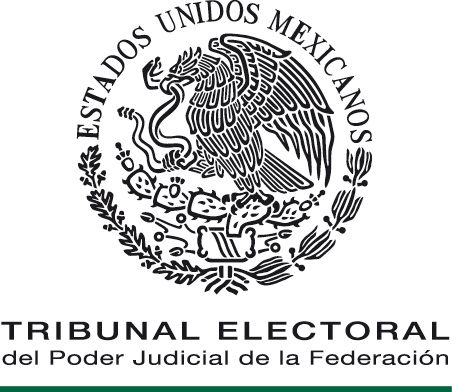 COORDINACIÓN DE ASUNTOSJURÍDICOSManual de procedimientos de la Coordinación de Asuntos Jurídicos                     ÍNDICE______________________________________________________________________CAPÍTULO IPROCEDIMIENTO PARA LA ELABORACIÓN DEL DICTAMEN RESOLUTIVO LEGAL…………………………………………………….…………….…4Presentación………………………………………………….…………………………..…5Objetivo………………………………………………………………………………….…...5Marco Jurídico…………………………………………………………………………..…..5Glosario………………………………………………………………………………….......6Descripción del procedimiento……………………………...……………………..….......7Diagrama de flujo……………………………………………………………………..….…9CAPÍTULO IIPROCEDIMIENTOS DE VALIDACIÓN Y FORMALIZACIÓN DE INSTRUMENTOS CONTRACTUALES Y CONVENIOS MODIFICATORIOS A DICHOS INSTRUMENTOS…………………………………………………………………………11Presentación……………………………….……………………..........................…..….12Objetivo………………………………………………………..……….………………..…12Marco jurídico………………………………................................................................12Glosario……………………………………………………...…..………………………....13Descripción  del procedimiento de validación y formalización de instrumentos contractuales…………………………………..….…………………………………….…15Diagrama de flujo…………………………………………………….………....….…......19Descripción del procedimiento de validación y formalización de convenio……………………………………………………………………..…....…….....23Diagramas de flujo……………………………………………………………....….........27CAPÍTULO IIIPROCEDIMIENTO PARA LA ELABORACIÓN DEL DICTAMEN LEGAL DE VALIDEZ DE GARANTÍA……………………………………………………………31Presentación…………………………………………………………………………….....32Objetivo………………...…………………………………………….…..……….…...…...32Marco Jurídico……………………………………………….……….…….……….….....32Glosario………………………………………………………….………...………….……33Descripción del procedimiento………………………………….…………….…...........35Diagrama de flujo…………………………………………….….……………..….……....39CAPÍTULO IVPROCEDIMIENTO DE EMISIÓN DE CONSULTAS Y OPINIONES DE CARÁCTER JURÍDICO…………………………………...………………………………….………….42Presentación………………………………………………………….………...…..….…..43Objetivo………………………………………………………………………….………....43Marco Jurídico……………………………………………………………..…..……….....43Glosario………………………………………………………….……..………….....……43Descripción del procedimiento…………………………….….…………..…...…..........45Diagrama de flujo……………………………………………..…………….…..………...47CAPÍTULO VPROCEDIMIENTO DE REVISIÓN Y DICTAMINACIÓN DE ANTEPROYECTO DE INSTRUMENTOS NORMATIVOS…………………….…………….………....….…..49Presentación……………………………………………….……….………....…….…...50Objetivo………………………………………………………….….……….…………....50Marco Jurídico…………………………………………………….……………….….....50Glosario………………………………………………..…………..………..………..…..51Descripción del procedimiento……………………………..………...........................53Diagrama de flujo……………………………………………….…………….….…......63Transitorios………………………….……………………………………….…….….…74CAPÍTULO IPROCEDIMIENTO PARA LA ELABORACIÓN DEL DICTAMEN RESOLUTIVO LEGALPRESENTACIÓN______________________________________________________En el presente Capítulo se describe el procedimiento para la elaboración del dictamen resolutivo legal, mediante el cual se analiza el cumplimiento de los requisitos a los que están obligadas las personas que participan en los procedimientos de licitación pública, de invitación a cuando menos tres proveedores o contratistas o en el concurso público sumario.OBJETIVO___________________________________________________________Evaluar, a través del dictamen resolutivo legal, la documentación que presentan los participantes en los diversos procedimientos de contratación.MARCO JURÍDICO_____________________________________________________Constitución Política de los Estados Unidos Mexicanos.Ley Orgánica del Poder Judicial de la Federación.Ley General de Transparencia y Acceso a la Información Pública.Ley Federal de Transparencia y Acceso a la Información Pública Gubernamental.Reglamento Interno del Tribunal Electoral del Poder Judicial de la Federación.Acuerdo General de Administración del Tribunal Electoral del Poder Judicial de la Federación. Acuerdo General de Transparencia, Acceso a la Información y Protección de Datos Personales del Tribunal Electoral del Poder Judicial de la Federación. Acuerdo General que regula los procedimientos de adquisición, arrendamiento de bienes muebles, prestación de servicios, obra pública y los servicios relacionados con la misma, del Tribunal Electoral del Poder Judicial de la Federación.Acuerdo General por el que se establecen las Bases para la Implementación del Sistema de Gestión de Control Interno y Mejora Continua del Tribunal Electoral del Poder Judicial de la Federación.Plan de implementación del Sistema de Gestión de Control Interno y Mejora Continua del Tribunal Electoral del Poder Judicial de la Federación.GLOSARIO____________________________________________________________Para los efectos del presente Capítulo se entenderá por:CAJ: Coordinación de Asuntos Jurídicos.CASOP: Coordinación de Adquisiciones, Servicios y Obra Pública.Dictamen Resolutivo Legal: Documento que emite la CAJ en el que evalúa que la documentación que presentan los participantes en los procedimientos de contratación, cumpla los requisitos legales contemplados en las bases correspondientes. Dirección Contenciosa: Área adscrita a la CAJ. Participante: Persona que aplica en los procedimientos de licitación pública, de invitación a cuando menos tres proveedores o contratistas, o en el concurso público sumario.Procedimiento de Adjudicación: Los procedimientos de licitación pública, de invitación a cuando menos tres proveedores o contratistas o el concurso público sumario.DESCRIPCIÓN DEL PROCEDIMIENTO____________________________________PROCEDIMIENTO PARA LA ELABORACIÓN DEL DICTAMEN RESOLUTIVO LEGALDIAGRAMA DE FLUJO________________________________ 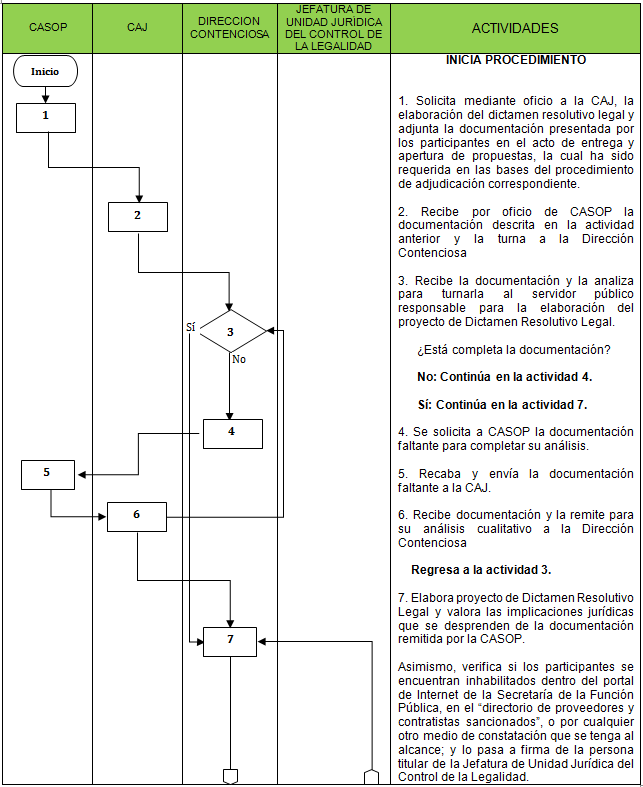 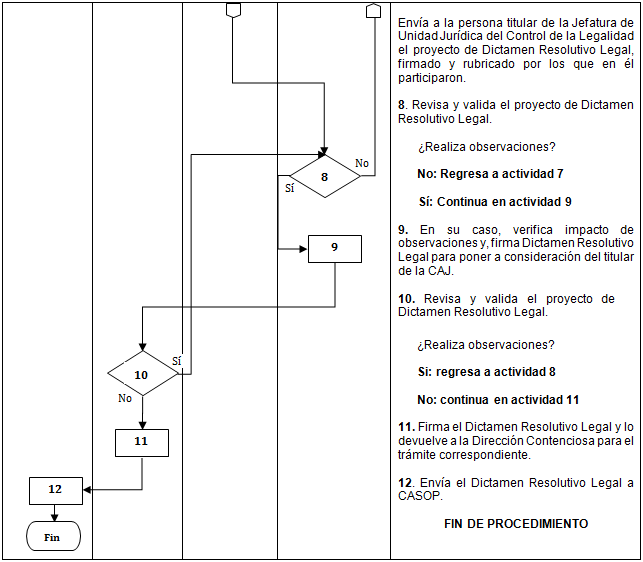 CAPÍTULO IIPROCEDIMIENTOS DE VALIDACIÓN Y FORMALIZACIÓN DE INSTRUMENTOS CONTRACTUALES Y CONVENIOS MODIFICATORIOS A LOS INSTRUMENTOS CONTRACTUALESPRESENTACIÓN______________________________________________________En el presente Capítulo se describe el procedimiento de validación y formalización de instrumentos contractuales y convenios modificatorios a los instrumentos contractuales, con la finalidad de que los acuerdos de voluntades que celebre el Tribunal Electoral brinden certeza jurídica sobre los términos y condiciones en que desea obligarse y permitan a las unidades administrativas ejercer las atribuciones y actividades que tienen encomendadas.OBJETIVO____________________________________________________________Validar y formalizar los instrumentos contractuales y convenios modificatorios a dichos intrumentos que celebre el Tribunal Electoral, con la finalidad de brindar certeza jurídica sobre sus términos y condiciones. MARCO JURÍDICO__________________________________________________Constitución Política de los Estados Unidos Mexicanos.Ley Orgánica del Poder Judicial de la Federación.Ley General de Transparencia y Acceso a la Información Pública.Ley Federal de Transparencia y Acceso a la Información Pública Gubernamental.Ley de Instituciones de Seguros y de Fianzas.Ley del Impuesto al Valor Agregado.Ley del Impuesto sobre la Renta.Ley del Impuesto Especial Sobre Producción y Servicios.Ley Federal del Impuesto Sobre Automóviles Nuevos.Ley Federal de Presupuesto y Responsabilidad Hacendaria y su reglamento.Código Civil Federal.Código Federal de Procedimientos Civiles.Código Fiscal de la Federación.Código Modelo de Ética Judicial Electoral. Reglamento Interno del Tribunal Electoral del Poder Judicial de la Federación.Decreto por el que se aprueba el Presupuesto de Egresos de la Federación para el ejercicio fiscal correspondiente.Acuerdo General de Transparencia, Acceso a la Información y Protección de Datos Personales del Tribunal Electoral.Acuerdo General de Administración del Tribunal Electoral del Poder Judicial de la Federación.Acuerdo General que regula los procedimientos de adquisición, arrendamiento de bienes muebles, prestación de servicios, obra pública y los servicios relacionados con la misma, del Tribunal Electoral del Poder Judicial de la Federación.Lineamientos de seguridad, higiene y protección ambiental, para contratistas que desarrollen trabajos en edificios del Tribunal Electoral del Poder Judicial de la Federación” aprobados por la Comisión de Administración del Tribunal mediante Acuerdo 043/S1(31-I-2012).Acuerdo General por el que se establecen las Bases para la Implementación del Sistema de Gestión de Control Interno y Mejora Continua del Tribunal Electoral del Poder Judicial de la Federación.Plan de Implementación del Sistema de Gestión de Control Interno y Mejora Continua del Tribunal Electoral del Poder Judicial de la Federación.GLOSARIO________________________________________________________Para los efectos de este procedimiento se entenderá por: Acuerdo General: Acuerdo General que regula los procedimientos de adquisición, arrendamiento de bienes muebles, prestación de servicios, obra pública y los servicios relacionados con la misma, del Tribunal Electoral del Poder Judicial de la Federación.Área solicitante: Todas aquéllas áreas del Tribunal Electoral del Poder Judicial de la Federación que gestionan la elaboración de instrumentos contractuales de conformidad a lo definido en el Acuerdo General.Área operativa: Todas aquéllas áreas del Tribunal Electoral del Poder Judicial de la Federación que administran y supervisan operativamente las obligaciones de los instrumentos contractuales.CAJ: Coordinación de Asuntos Jurídicos. CASOP: Coordinación de Adquisiciones, Servicios y Obra Pública.Contratante: La persona física o moral con la que se celebra cualquier tipo de instrumento contractual, de conformidad con lo dispuesto en el Acuerdo General.Convenio: Acuerdo de voluntades que celebra el Tribunal Electoral con persona física o moral en el cual se crean, transfieren, modifican o extinguen derechos y obligaciones.Instrumento Contractual: Acuerdo de voluntades que celebra el Tribunal Electoral con persona física o moral en el cual se crean, transfieren, modifican o extinguen derechos y obligaciones y se plasman las características del objeto, condiciones de pago, entrega, y las sanciones por el incumplimiento del mismo, los cuales pueden ser contratos o convenios modificatorios a dichos contratos de conformidad con lo dispuesto en el Acuerdo General.Garantía: Medio a través del cual el contratante da certeza jurídica al Tribunal Electoral del cumplimiento de obligaciones del instrumento contractual, las cuales pueden ser, de manera enunciativa y no limitativa, las siguientes: póliza de fianza, depósito bancario, cheque certificado o por cualquier otro medio autorizado por el Tribunal Electoral, de conformidad al Acuerdo General.Tribunal Electoral: Tribunal Electoral del Poder Judicial de la Federación.DESCRIPCIÓN DEL PROCEDIMIENTO_____________________________________PROCEDIMIENTO DE VALIDACIÓN  Y FORMALIZACIÓN DE INSTRUMENTOS CONTRACTUALES Y CONVENIOS MODIFICATORIOS A LOS INSTRUMENTOS CONTRACTUALESDIAGRAMA DE FLUJO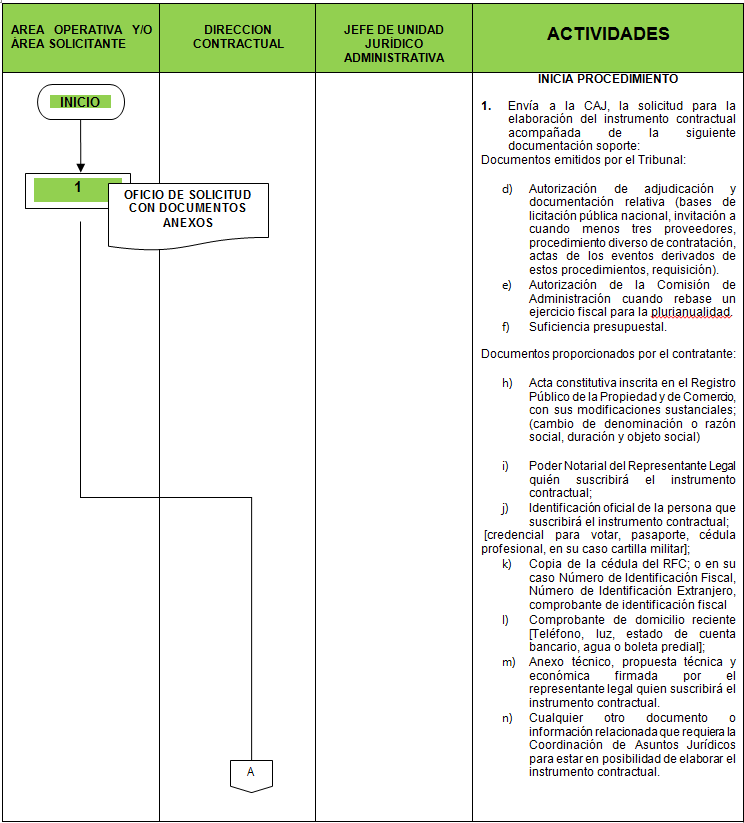 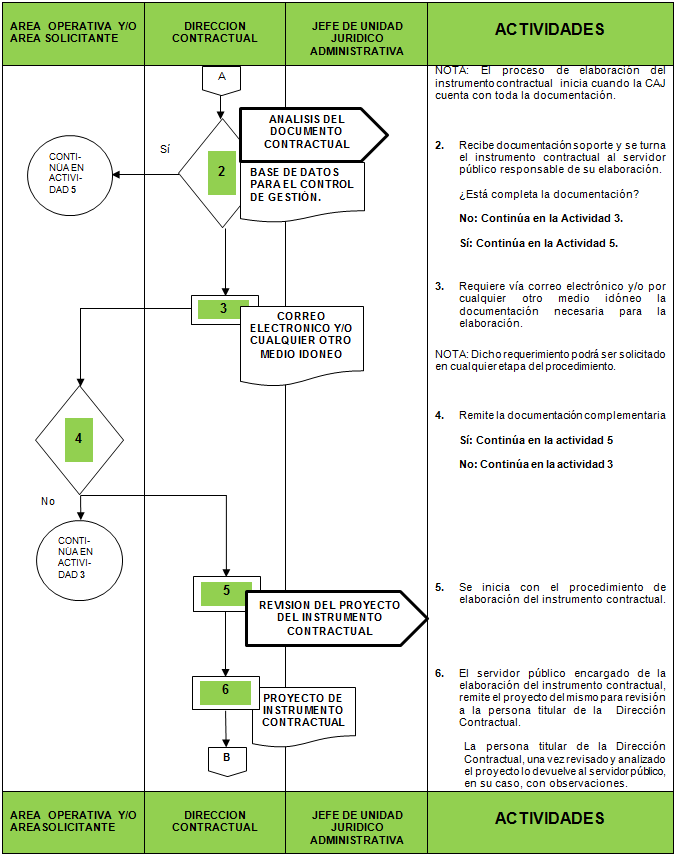 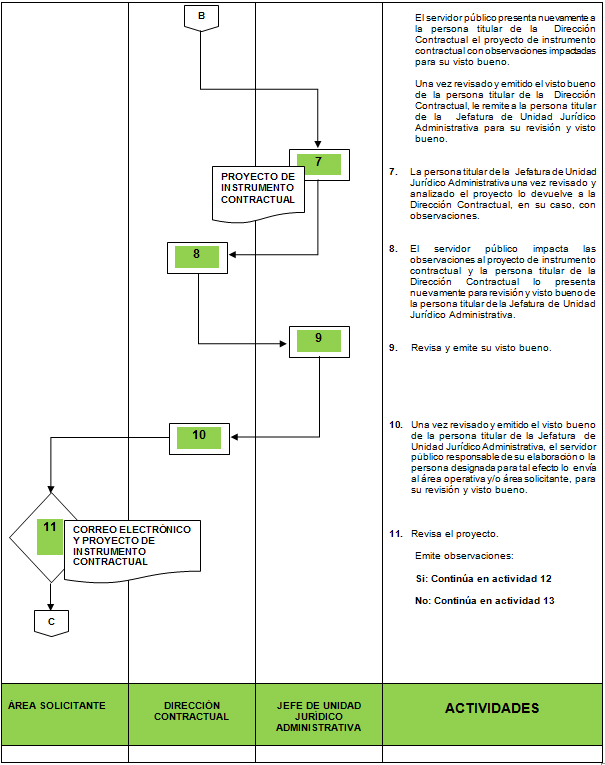 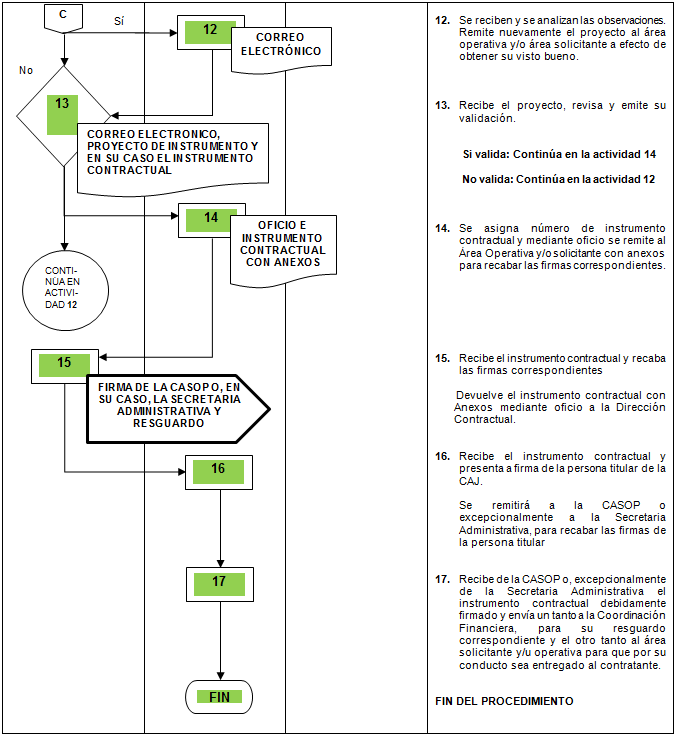 PROCEDIMIENTO DE VALIDACIÓN Y FORMALIZACIÓN DE CONVENIOSDIAGRAMA DE FLUJO 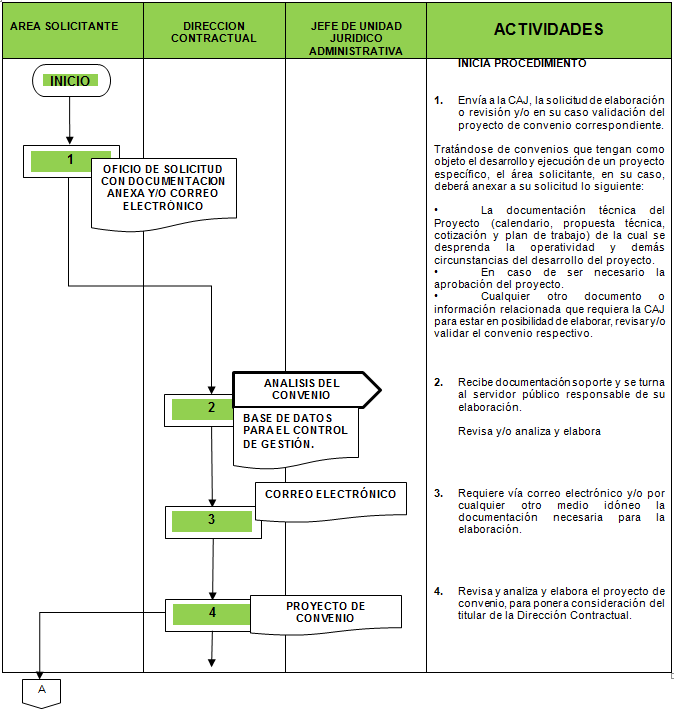 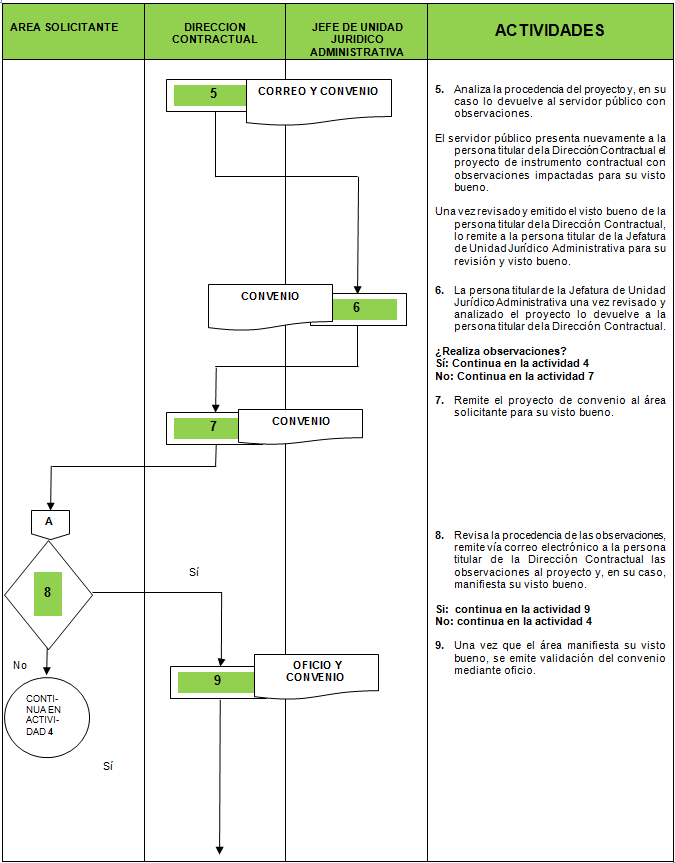 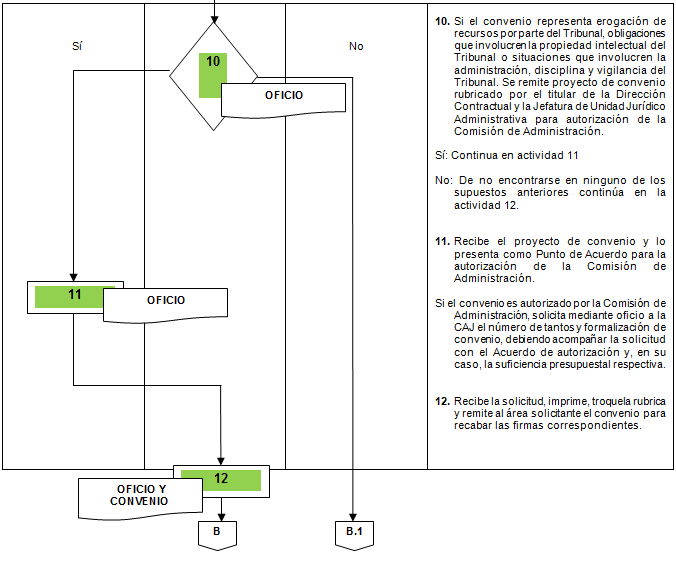 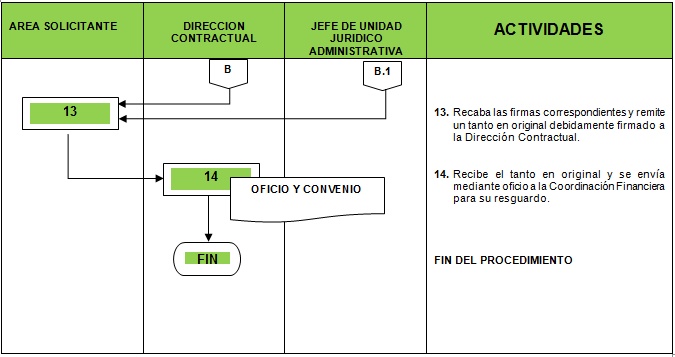 CAPÍTULO IIIPROCEDIMIENTO PARA LA ELABORACIÓN DEL DICTAMEN LEGAL DE VALIDEZ DE LA GARANTÍA.PRESENTACIÓN_______________________________________________________En el presente Capítulo se describe el procedimiento para la elaboración del dictamen legal de las diversas garantías presentadas por las personas que celebran instrumentos contractuales con el Tribunal Electoral del Poder Judicial de la Federación, con la finalidad de verificar que contengan los requisitos necesarios para asegurar el cumplimiento de las oligaciones que de ellos se deriven.OBJETIVO_____________________________________________________________Establecer el procedimiento para elaborar el dictamen legal de las garantías que presentan las personas que celebran instrumentos contractuales con el Tribunal Electoral del Poder Judicial de la Federación, para el cumplimiento de las obligaciones pactadas en los mismos.MARCO JURÍDICO______________________________________________________Constitución Política de los Estados Unidos Mexicanos.Ley Orgánica del Poder Judicial de la Federación.Ley General de Transparencia y Acceso a la Información Pública.Ley Federal de Transparencia y Acceso a la Información Pública Gubernamental.Ley Federal de Presupuesto y Responsabilidad Hacendaria y su Reglamento.Ley del Impuesto al Valor Agregado.Código Civil Federal.Código Federal de Procedimientos Civiles.Reglamento Interno del Tribunal Electoral del Poder Judicial de la Federación.Decreto por el que se aprueba el Presupuesto de Egresos de la Federación para el ejercicio fiscal correspondiente.Acuerdo General de Administración del Tribunal Electoral del Poder Judicial de la Federación.  Acuerdo General que regula los procedimientos de adquisición, arrendamiento de bienes muebles, prestación de servicios, obra pública y los servicios relacionados con la misma, del Tribunal Electoral.Acuerdo General por el que se establecen las Bases para la Implementación del Sistema de Gestión de Control Interno y Mejora Continua del Tribunal Electoral del Poder Judicial de la Federación.Plan de implementación del Sistema de Gestión de Control Interno y Mejora Continua del Tribunal Electoral del Poder Judicial de la Federación.GLOSARIO____________________________________________________________Acuerdo General: Acuerdo General que regula los procedimientos de adquisición, arrendamiento de bienes muebles, prestación de servicios, obra pública y los servicios relacionados con la misma, del Tribunal Electoral del Poder Judicial de la Federación.Área solicitante: Todas aquéllas áreas del Tribunal Electoral del Poder Judicial de la Federación que gestionan la elaboración de instrumentos contractuales de conformidad a lo definido en el Acuerdo General.Contratante: La persona física o moral con la que se celebre cualquier tipo de instrumento contractual, de conformidad con lo dispuesto en el Acuerdo General.Garantía: Medio a través del cual el contratante da certeza jurídica al Tribunal Electoral del cumplimiento de obligaciones del instrumento contractual, las cuales pueden ser de manera enunciativa y no limitativa las siguientes: póliza de fianza, depósito bancario, cheque certificado o por cualquier otro medio, de conformidad con lo dispuesto en el Acuerdo General.CAJ: Coordinación de Asuntos Jurídicos.Dirección Contractual: Área adscrita a la CAJ.Garantía de cumplimiento: Es aquélla presentada para garantizar el cumplimiento de las obligaciones a cargo de los proveedores o contratistas, derivadas de los instrumentos contractuales que se celebren en la materia y que excedan la cantidad equivalente a diez veces la Unidad de Medida y Actualización (UMA), fijado por el INEGI, elevado a un año en el momento de la contratación misma que será por un monto equivalente al diez por ciento del total del instrumento contractual respectivo, sin incluir el impuesto al valor agregado. Garantía en la aplicación del anticipo: Es aquélla presentada para el caso de que se haya autorizado otorgar anticipo, los proveedores o contratistas, deberán entregar al Tribunal Electoral una garantía equivalente al cien por ciento del anticipo para garantizar su debida aplicación o, en su caso, la devolución del importe recibido. Dicha garantía deberá presentarse contra la recepción del anticipo.Garantía por vicios ocultos o defectos: Es aquélla presentada por los proveedores o contratistas, cuando se haya concluido con los trabajos en materia de obra pública o entregados los bienes y responde precisamente a los vicios ocultos o defectos que resultaren en los mismos; y, Instrumento Contractual: Acuerdo de voluntades que celebra el Tribunal Electoral con persona física o moral en el cual se crean o transfieren derechos y obligaciones de ambas partes y se plasmen las características del objeto, condiciones de pago, entrega y las sanciones por el incumplimiento del mismo, en las que encuadra contratos, convenios modificatorios, órdenes de servicios, órdenes de trabajo y/o pedidos, de conformidad con lo dispuesto en el Acuerdo General. Tribunal Electoral: Tribunal Electoral del Poder Judicial de la Federación.DESCRIPCIÓN DEL PROCEDIMIENTO_____________________________________PROCEDIMIENTO PARA LA ELABORACIÓN DEL DICTAMEN LEGAL DE VALIDEZ DE LA GARANTÍA.DIAGRAMA DE FLUJO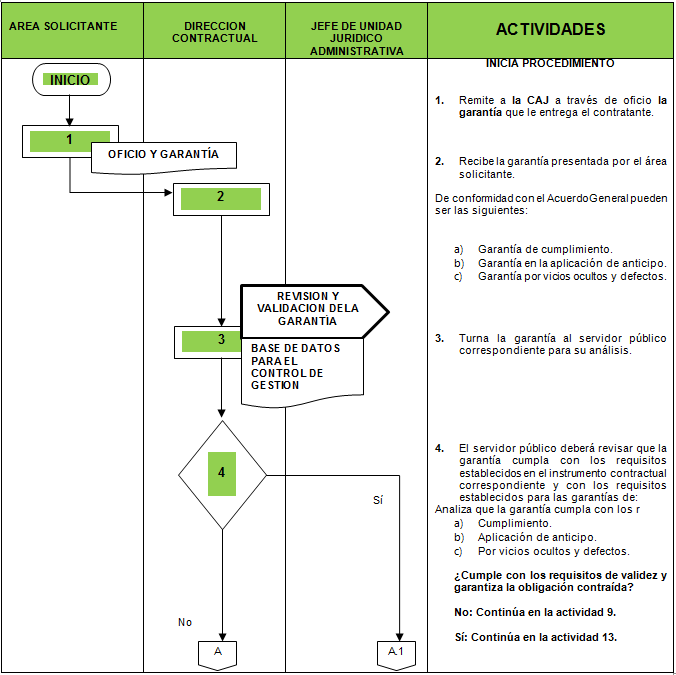 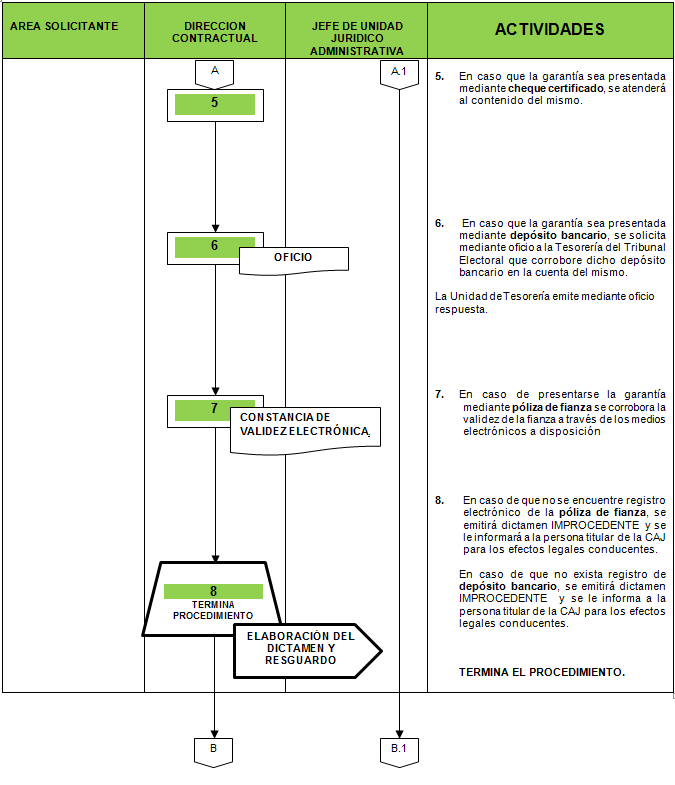 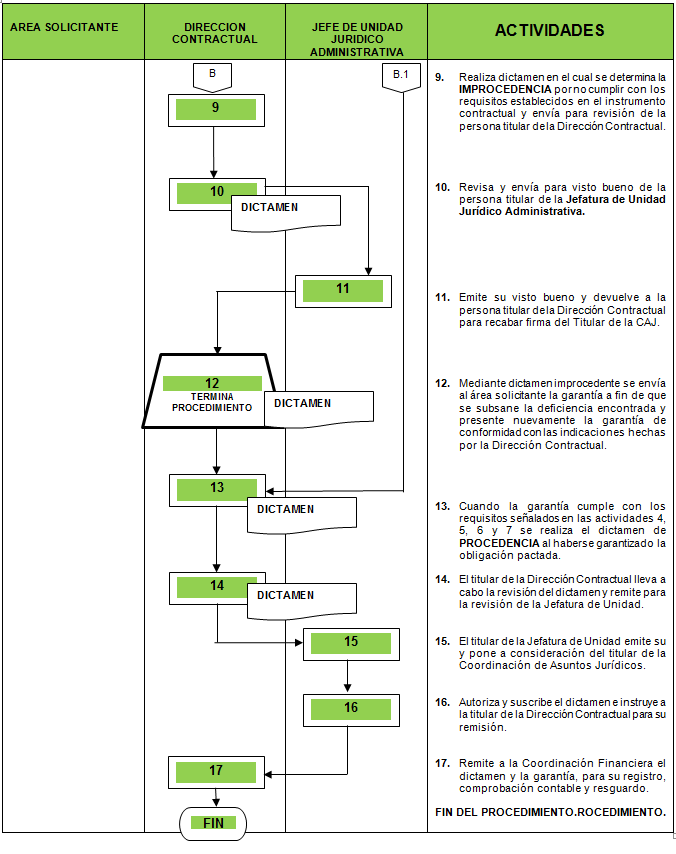 CAPÍTULO IVPROCEDIMIENTO DE EMISIÓN DE CONSULTAS Y OPINIONES DE CARÁCTER JURÍDICO.PRESENTACIÓN_______________________________________________________En el presente Capítulo se describe el procedimiento para la elaboración de consultas y opiniones de carácter jurídico que formulen la Presidencia y las áreas del Tribunal Electoral a la Coordinación de Asuntos Jurídicos, con la finalidad de que las unidades administrativas tengan certeza jurídica sobre el marco normativo que las rige en el ejercicio de las facultades y atribuciones que tienen encomendadas.OBJETIVO____________________________________________________________Establecer las actividades a desarrollar para dar respuesta a las consultas y opiniones de carácter jurídico que formulen la Presidencia y las áreas del Tribunal Electoral.MARCO JURÍDICO______________________________________________________Constitución Política de los Estados Unidos Mexicanos.Ley Orgánica del Poder Judicial de la Federación.Código Civil Federal.Código Federal de Procedimientos Civiles.Reglamento Interno del Tribunal Electoral del Poder Judicial de la Federación.Acuerdo General que regula los procedimientos de adquisición, arrendamiento de bienes muebles, prestación de servicios, obra pública y los servicios relacionados con la misma, del Tribunal Electoral del Poder Judicial de la Federación.Acuerdo General de Administración del Tribunal Electoral del Poder Judicial de la Federación.Acuerdo General por el que se establecen las Bases para la Implementación del Sistema de Gestión de Control Interno y Mejora Continua del Tribunal Electoral del Poder Judicial de la Federación.Plan de implementación del Sistema de Gestión de Control Interno y Mejora Continua del tribunal Electoral del Poder Judicial de la Federación.GLOSARIO____________________________________________________________Para los efectos de este capítulo se entenderá por:Acuerdo General: Acuerdo General que regula los procedimientos de adquisición, arrendamiento de bienes muebles, prestación de servicios, obra pública y servicios relacionados con la misma, del Tribunal Electoral del Poder Judicial de la Federación.Área consultante: Todas aquéllas áreas del Tribunal Electoral del Poder Judicial de la Federación que soliciten opinión jurídica a la Coordinación de Asuntos Jurídicos.CAJ: Coordinación de Asuntos Jurídicos.Cuenta: Informe en que se enlistan los documentos recibidos en el procedimiento o en su caso, la omisión de hacerlo.Dirección Consultiva: Área adscrita a la CAJ.Áreas: Las Coordinaciones, los Órganos Auxiliares, las Unidades de Apoyo, así como las Jefaturas, Direcciones, Subdirecciones y Departamentos de su adscripción. Jefatura de Unidad Jurídica del Control de la Legalidad: Jefatura de  Unidad adscrita  a la CAJ.DISPOSICIONES GENERALES____________________________________________La persona titular de la CAJ por su conducto o a través de Jefatura de Unidad de Control de la Legalidad o la Dirección Consultiva, podrá en todo tiempo efectuar los requerimientos de información o documentación a las Áreas consultantes que estime necesarios y pertinentes para la emisión de las consultas y opiniones jurídicas.Las solicitudes de opinión jurídica deberán indicar con precisión las preguntas concretas sobre las cuales se pretende obtener la opinión de la CAJ y las consideraciones que la originan.DESCRIPCIÓN DEL PROCEDIMIENTO_____________________________________DEL PROCEDIMIENTO DE EMISIÓN DE CONSULTAS Y OPINIONES DE CARÁCTER JURÍDICODIAGRAMA DE FLUJO 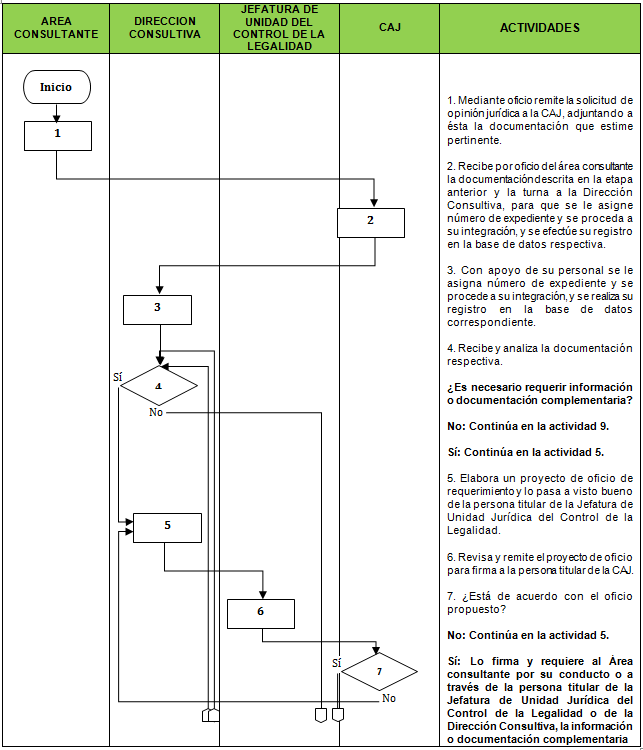 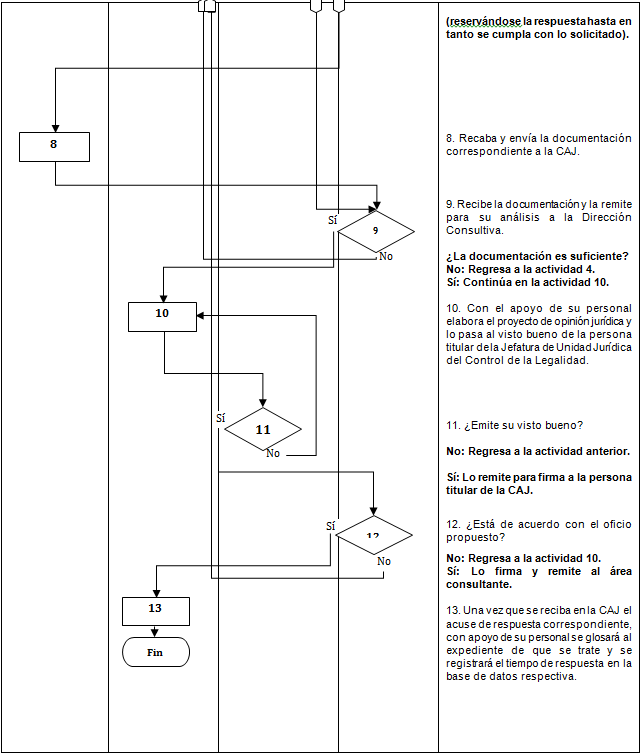 CAPÍTULO VPROCEDIMIENTO PARA LA REVISIÓN Y DICTAMINACIÓN DE PROYECTOS DE INSTRUMENTOS NORMATIVOS.PRESENTACIÓN_____________________________________________________En el presente Capítulo se describe el procedimiento para la revisión y dictaminación de los proyectos de elaboración, modificación y emisión de instrumentos normativos presentados por las Coordinaciones, Unidades de Apoyo y los Órganos Auxiliares del Tribunal Electoral del Poder Judicial de la Federación, en aras de emitir el dictamen jurídico correspondiente en un marco de legalidad y control interno que permita la debida actualización y/o creación de la normativa del Tribunal Electoral. OBJETIVO__________________________________________________________Contar con un instrumento normativo que establezca las actividades que debe observar la Coordinación de Asuntos Jurídicos, así como las Coordinaciones, Unidades de Apoyo y los Órganos Auxiliares del Tribunal Electoral del Poder Judicial de la Federación, en el procedimiento de elaboración, modificación y emisión de los proyectos de instrumentos normativos presentados.MARCO JURÍDICO_____________________________________________________Constitución Política de los Estados Unidos Mexicanos.Ley Orgánica del Poder Judicial de la Federación.Ley General de Transparencia y Acceso a la Información Pública. 	Ley Federal de Transparencia y Acceso a la Información Pública Gubernamental.Ley Federal para Prevenir y Eliminar la Discriminación.	Reglamento Interno del Tribunal Electoral del Poder Judicial de la Federación.Acuerdo General de Transparencia, Acceso a la Información y Protección de Datos Personales del Tribunal Electoral.	Acuerdo General de Administración del Tribunal Electoral del Poder Judicial de la Federación.Acuerdo General por el que se establecen las bases para la implementación del Sistema de Gestión de Control Interno y de Mejora Continua en el Tribunal Electoral del Poder Judicial de la Federación. Lineamientos para la para la elaboración, modificación y emisión de instrumentos normativos del Tribunal Electoral del Poder Judicial de la Federación.Lineamientos de la Normateca del Tribunal Electoral del Poder Judicial de la Federación.Plan de implementación del Sistema de Gestión de Control Interno y de Mejora Continua en el Tribunal Electoral del Poder Judicial de la Federación.GLOSARIO___________________________________________________________Anteproyecto: El documento que elaboran las coordinaciones, unidades de apoyo u órganos auxiliares del Tribunal Electoral, el cual contiene la propuesta de la normativa que pretende crear, modificar, abrogar o derogar.Área Solicitante: Las Coorinaciones, Unidades de Apoyo y los Órganos Auxiliares del Tribunal Electoral del Poder Judicial de la Federación.CAJ: La Coordinación de Asuntos Jurídicos.Comité: Comité para la implementación del Sistema de Gestión de Control Interno y de Mejora Continua en el Tribunal Electoral del Poder Judicial de la Federación. Dictamen jurídico: El dictamen de validación jurídica emitido por la Coordinación de Asuntos Jurídicos, referido en el Reglamento Interno del Tribunal Electoral del Poder Judicial de la Federación, respecto del instrumento normativo emitido por las coordinaciones, unidades de apoyo u órganos auxiliares solicitantes.Documento de trabajo: El documento que se genera con base en el anteproyecto enviado por el área solicitante, en el que se incorpora en detalle cada una de las modificaciones, supresiones y/o adiciones que la Coordinación de Asuntos Jurídicos, considera procedente llevar a cabo.  Enlace normativo: El servidor público designado por las personas titulares de las coordinaciones, unidades de apoyo y órganos auxiliares, a fin de fungir como contacto entre su área y la Coordinación de Asuntos Jurídicos. Formato de Justificación Normativa: El documento mediante el cual las coordinaciones, unidades de apoyo y los órganos auxiliares del Tribunal Electoral, evalúan la necesidad de elaborar, modificar o emitir un instrumento normativo, a fin de contar con mayores elementos para el análisis de procedencia.Instrumento Normativo: El documento que se genera para regular a las coordinaciones, unidades de apoyo u órganos auxiliares del Tribunal Electoral, ya sea en su operación o su funcionamiento; o bien, para normar temas específicos de la institución.Lineamientos: Los Lineamientos para la elaboración, modificación y emisión de instrumentos normativos del Tribunal Electoral del Poder Judicial de la Federación.Oficio de justificación: el documento mediante el cual las coordinaciones, unidades de apoyo y los órganos auxiliares del Tribunal Electoral, justifican las razones por las cuales no están de acuerdo con alguna o con varias de las observaciones emitidas por la Coordinación de Asuntos Jurídicos, mediante el dictamen jurídico.Servidor público responsable: El servidor público responsable de la revisión y dictaminación de un anteproyecto de instrumento normativo.Tribunal Electoral: El Tribunal Electoral del Poder Judicial de la Federación. DESCRIPCIÓN DEL PROCEDIMIENTO_____________________________________Procedimiento para la revisión y dictaminación de proyectos de instrumentos normativos.DIAGRAMA DE FLUJO 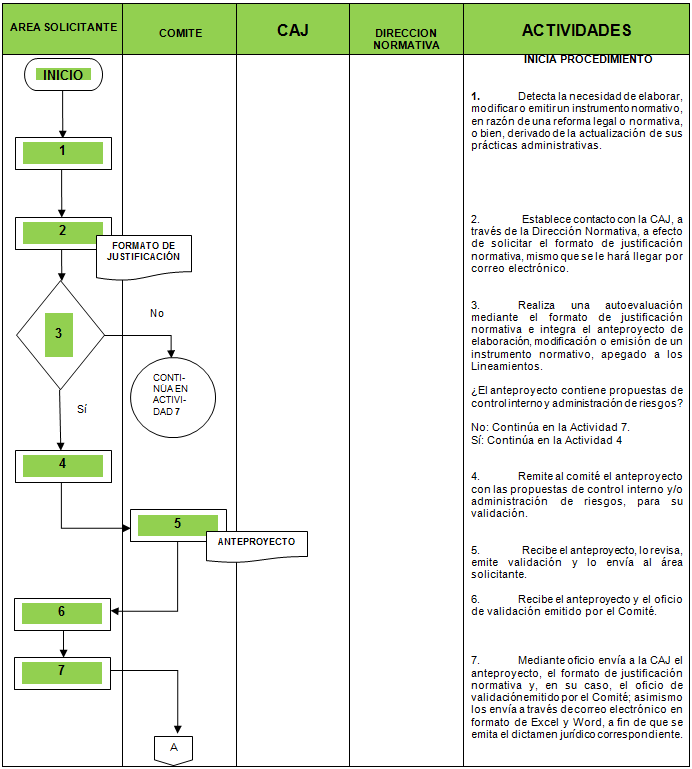 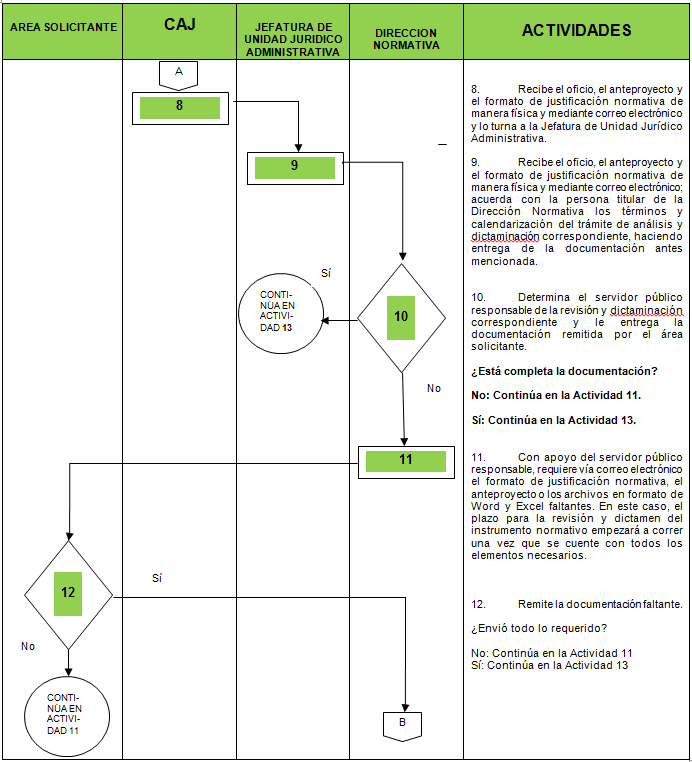 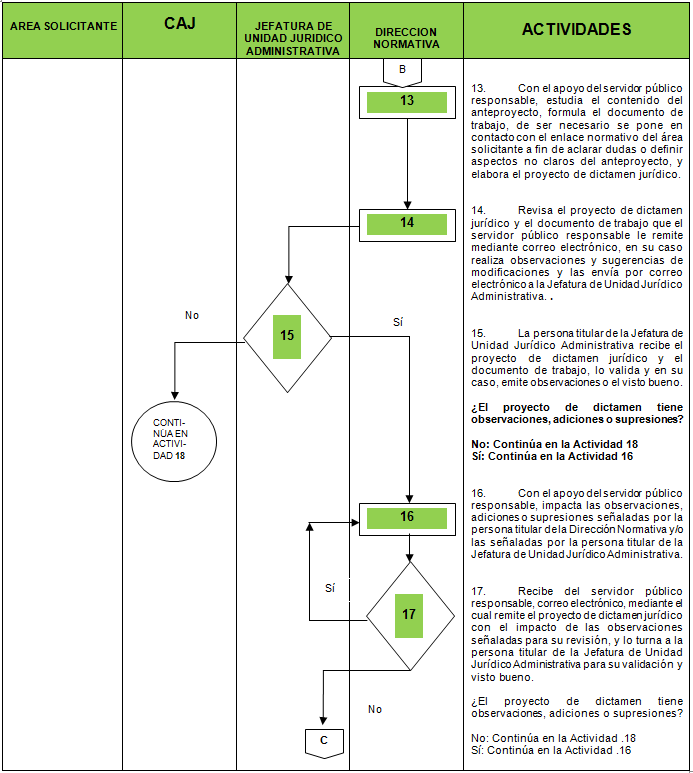 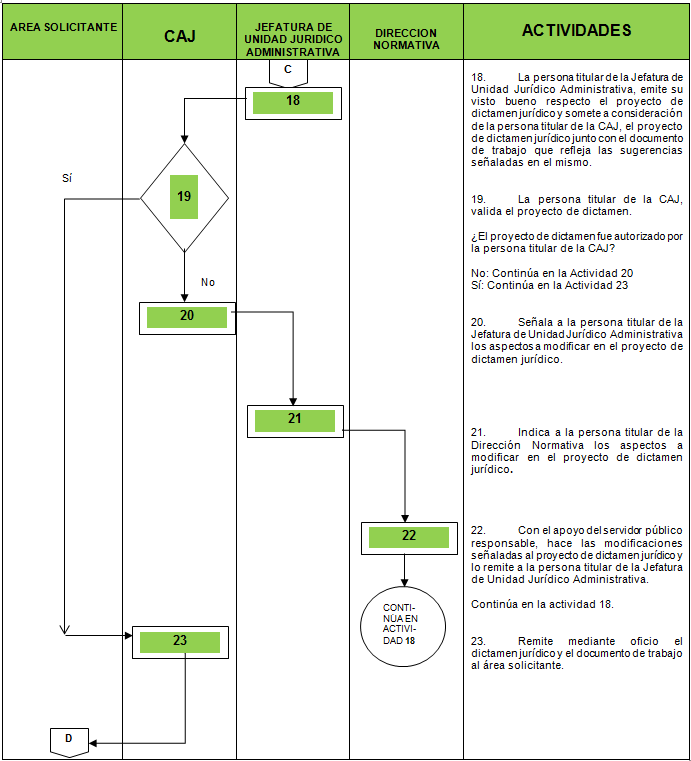 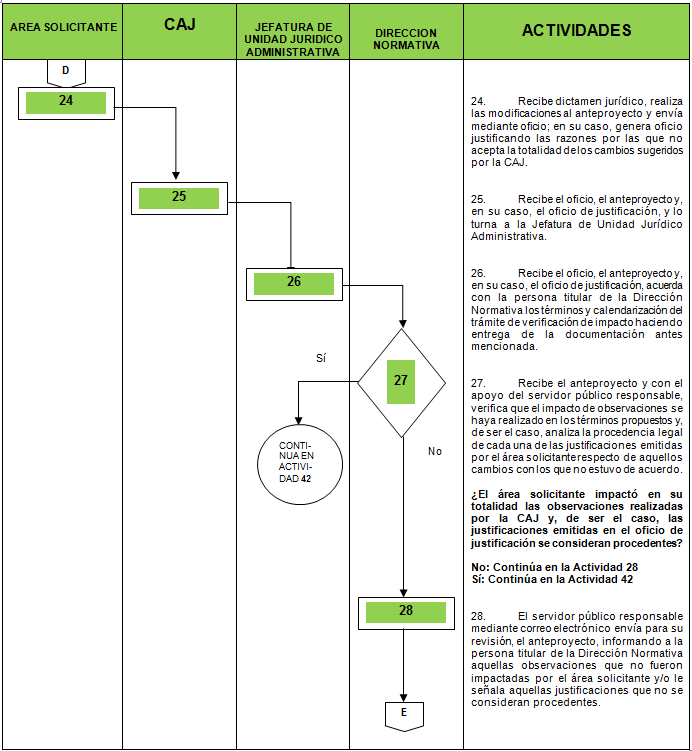 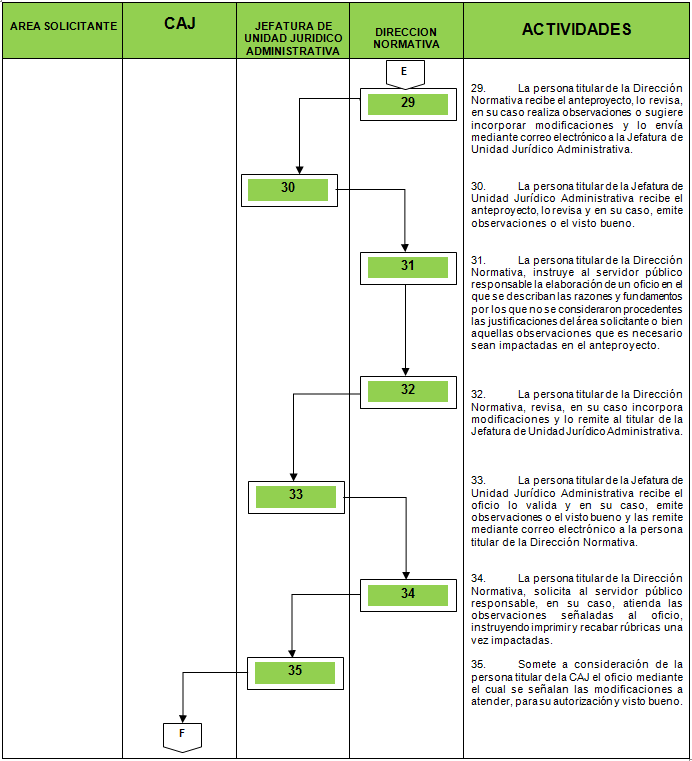 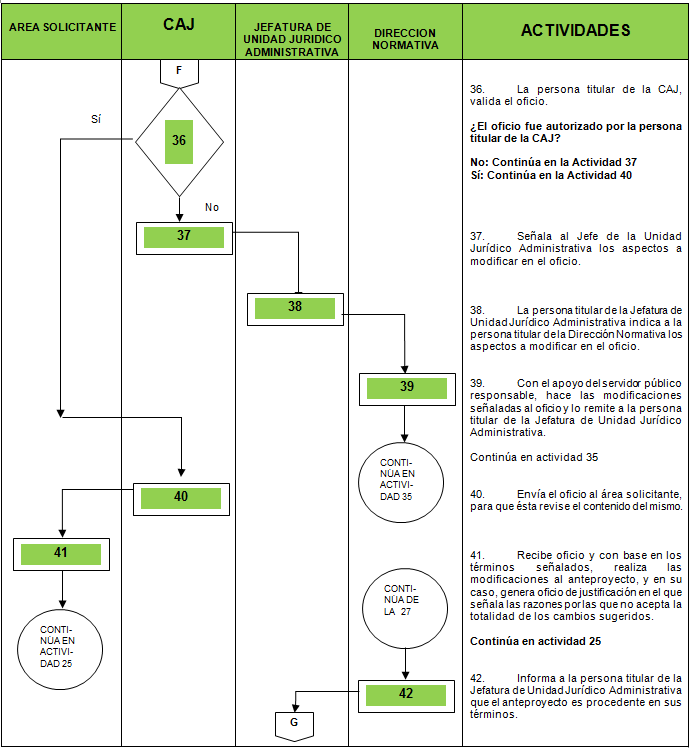 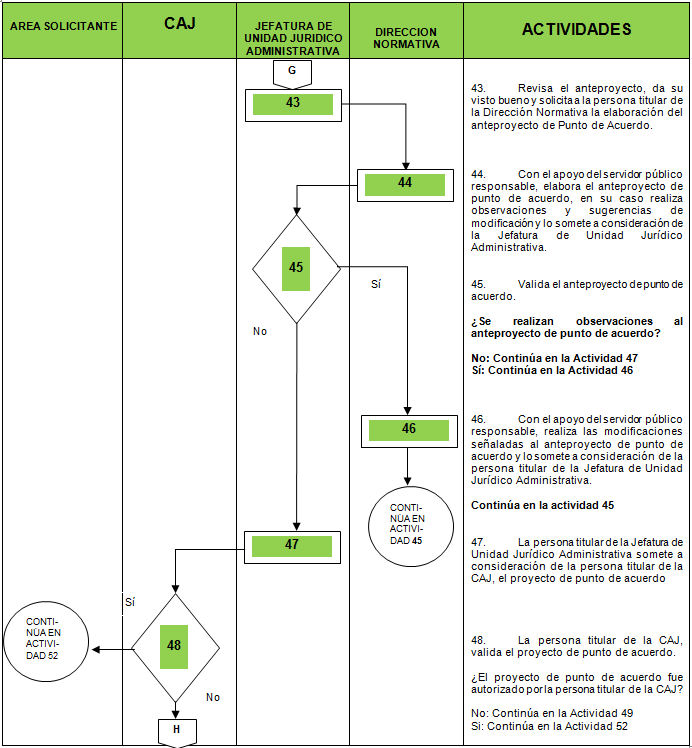 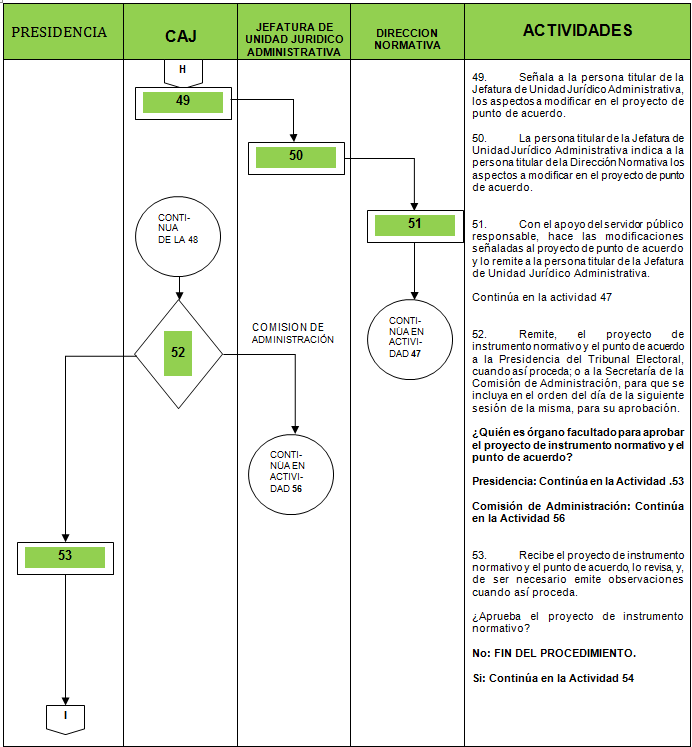 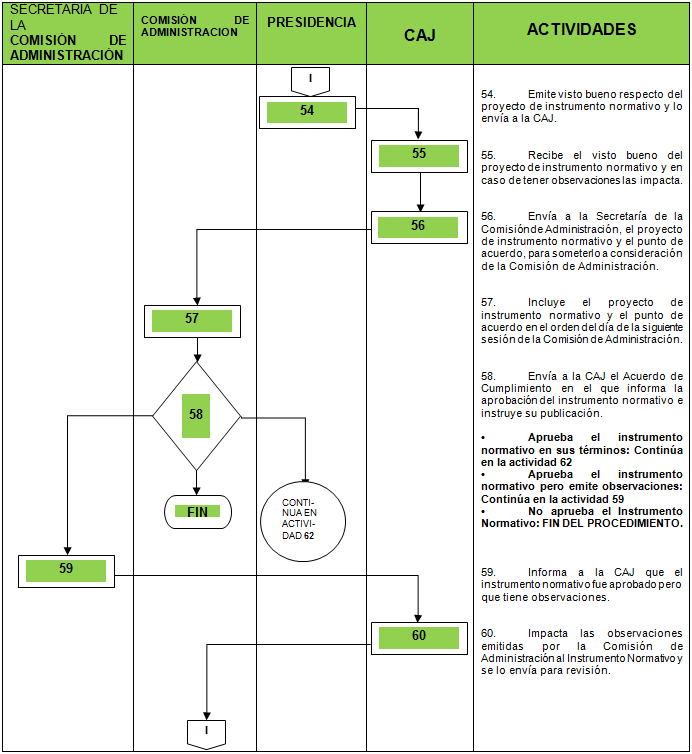 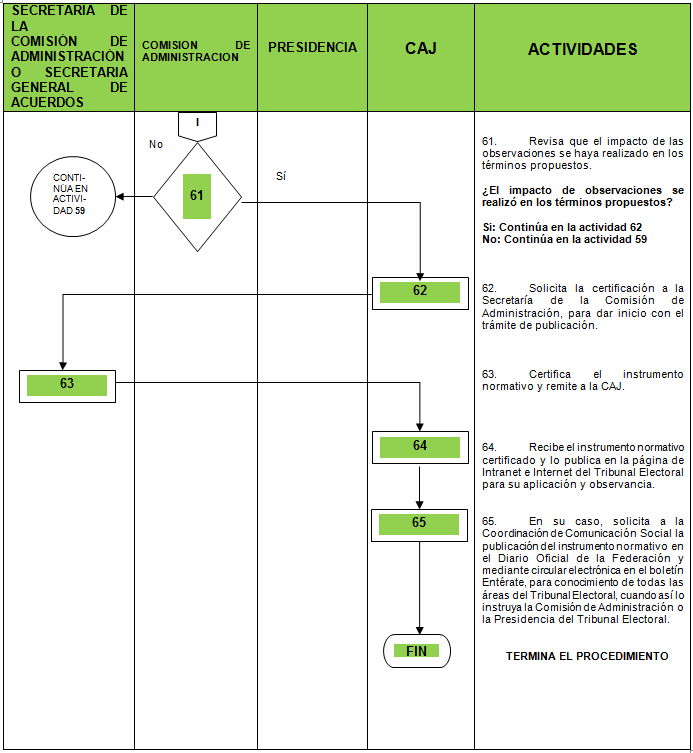 TRANSITORIOSPRIMERO. El Manual de Procedimientos de la Coordinación de Asuntos Jurídicos entrará en vigor al día siguiente de su publicación en la página de Intranet del Tribunal Electoral del Poder Judicial de la Federación. SEGUNDO. Se abroga el Manual de Lineamientos y Procedimientos Administrados por la Coordinación de Asuntos Jurídicos, aprobado por la Comisión de Administración en la Octava Sesión Ordinaria de 2012 mediante Acuerdo 301/S8(21-VIII-2012).TERCERO. Para su mayor difusión, publíquese en la página de Internet del Tribunal Electoral del Poder Judicial de la Federación y en el Diario Oficial de la Federación.CUARTO. Todos los procedimientos que se hayan iniciado con anterioridad a la entrada en vigor del presente Manual, se seguirán rigiendo por las disposiciones vigentes en el momento de su inicio. EL SUSCRITO, LICENCIADO JORGE ENRIQUE MATA GÓMEZ, SECRETARIO DE LA COMISIÓN DE ADMINISTRACIÓN DEL TRIBUNAL ELECTORAL DEL PODER JUDICIAL DE LA FEDERACIÓN, CON FUNDAMENTO EN LO DISPUESTO EN EL ARTÍCULO 170, FRACCIÓN VIII, DEL REGLAMENTO INTERNO DEL CITADO ÓRGANO JURISDICCIONAL.------------------------------------------------C E R T I F I C A---------------------------------------Que la presente copia en 75 fojas, corresponde al “Manual de Procedimientos de la Coordinación de Asuntos Jurídicos”, del Tribunal Electoral del Poder Judicial de la Federación, aprobado por la Comisión de Administración mediante acuerdo  142/S5(17-V-2016), emitido en la Quinta Sesión Ordinaria celebrada el 17 de mayo de 2016, documento que obra en los archivos de la Coordinación de Asuntos Jurídicos. DOY FE-------------------------------------------------------------------------------------------------------------------------------------------------------------------------------------------------------------------------------------------Ciudad de México, 25 de mayo de 2016. --------------------------------------------------------------EL SECRETARIO DE LA COMISIÓN DE ADMINISTRACIÓNDEL TRIBUNAL ELECTORAL DEL PODER JUDICIAL DE LA FEDERACIÓNLICENCIADO JORGE ENRIQUE MATA GÓMEZINICIO DEL PROCEDIMIENTOINICIO DEL PROCEDIMIENTOINICIO DEL PROCEDIMIENTORESPONSABLEACTIVIDADPRODUCTOCASOP1. Solicita mediante oficio a la CAJ, la elaboración del dictamen resolutivo legal y adjunta la documentación presentada por los participantes en el acto de entrega y apertura de propuestas, la cual ha sido requerida en las bases del procedimiento de adjudicación correspondiente. Oficio de solicitud con documentos anexos.CAJ2. Recibe por oficio de CASOP la documentación descrita en la actividad anterior y la turna a la Dirección Contenciosa.Control de Gestión Institucional. Oficio de solicitud con documentos anexos.REVISIÓN Y ANÁLISIS DE LA DOCUMENTACIÓNREVISIÓN Y ANÁLISIS DE LA DOCUMENTACIÓNREVISIÓN Y ANÁLISIS DE LA DOCUMENTACIÓNDirección Contenciosa3. Recibe la documentación y la analiza para turnarla al servidor público responsable para la elaboración del proyecto de Dictamen Resolutivo Legal.¿Está completa la documentación?No: Continúa en la actividad 4.Sí: Continúa en la actividad 7.Registro en la Base de Datos de Control de Dictámenes Resolutivos Legales.Dirección Contenciosa4. Se solicita a la CASOP la documentación faltante para completar su análisis. Correo electrónico o cualquier otro medio idóneo. CASOP5. Recaba y envía la documentación faltante a la CAJ.Correo electrónico o cualquier otro medio idóneo. CAJ6. Recibe documentación y la remite para su análisis cualitativo a la Dirección ContenciosaRegresa a la actividad 3.Correo electrónico o cualquier otro medio idóneo.Dirección Contenciosa7. Elabora proyecto de Dictamen Resolutivo Legal y valora las implicaciones jurídicas que se desprenden de la documentación remitida por la CASOP. Asimismo, verifica si los participantes se encuentran inhabilitados dentro del portal de Internet de la Secretaría de la Función Pública, en el “directorio de proveedores y contratistas sancionados”, o por cualquier otro medio de constatación que se tenga al alcance; y lo pasa a firma de la persona titular de la Jefatura de Unidad Jurídica del Control de la Legalidad.Envía a la persona titular de la Jefatura de Unidad Jurídica del Control de la Legalidad el proyecto de Dictamen Resolutivo Legal, firmado y rubricado por los que en él participaron.    Impresión de la consulta realizada.Proyecto de dictamen.Jefatura de Unidad Jurídica del Control de la Legalidad8. Revisa y valida el proyecto de Dictamen Resolutivo Legal. ¿Realiza observaciones?Si: regresa a actividad 7 No: continua en actividad 9 Proyecto de dictamen.Jefatura de Unidad Jurídica del Control de la Legalidad9. En su caso, verifica impacto de observaciones y firma Dictamen Resolutivo Legal para poner a consideración del titular de la CAJ. CAJ10. Revisa y valida el proyecto de Dictamen Resolutivo Legal. ¿Realiza observaciones?Si: regresa a actividad 8 No: continua en actividad 11 CAJ11. Firma el Dictamen Resolutivo Legal y lo devuelve a la Dirección Contenciosa para el trámite correspondiente. Dictamen Resolutivo Legal 	APROBACIÓN DEL DICTÁMEN		APROBACIÓN DEL DICTÁMEN		APROBACIÓN DEL DICTÁMEN	Dirección contenciosa12. Envía el Dictamen Resolutivo Legal a CASOP.Oficio de remisión del procedimiento.FIN DEL PROCEDIMIENTOFIN DEL PROCEDIMIENTOFIN DEL PROCEDIMIENTO	INICIO DEL PROCEDIMIENTO	INICIO DEL PROCEDIMIENTO	INICIO DEL PROCEDIMIENTO	INICIO DEL PROCEDIMIENTORESPONSABLERESPONSABLEACTIVIDADPRODUCTOÁrea operativa y/o Área solicitanteÁrea operativa y/o Área solicitanteEnvía a la CAJ, la solicitud para la elaboración del instrumento contractual acompañada de la siguiente documentación soporte:Documentos emitidos por el Tribunal:Autorización de adjudicación y documentación relativa (bases de licitación pública nacional, invitación a cuando menos tres proveedores, concurso público sumario, actas de los eventos derivados de estos procedimientos, requisición). Autorización de la Comisión de Administración para la plurianualidad cuando rebase un ejercicio fiscal.Suficiencia presupuestal.Documentos en copia simple proporcionados por el contratante: Acta constitutiva inscrita en el Registro Público de la Propiedad y de Comercio, con sus modificaciones sustanciales; Poder Notarial del Representante Legal que suscribirá el instrumento contractual.Identificación oficial de la persona que suscribirá el instrumento contractual;Copia de la cédula del RFC; o en su caso Número de Identificación Fiscal, Número de Identificación de Extranjero, o comprobante de identificación fiscal.Comprobante de domicilio reciente (recibo de teléfono, luz, agua, boleta predial o estado de cuenta bancario).Anexo técnico, propuesta técnica y económica firmada por el representante legal quien suscribirá el instrumento contractual.Cualquier otro documento o información relacionada que requiera la CAJ para estar en posibilidad de elaborar el instrumento contractual.El proceso de elaboración del instrumento contractual inicia cuando la CAJ cuenta con toda la documentación.Oficio de solicitud con documentos anexos.ELABORACIÓN DEL INSTRUMENTO CONTRACTUALELABORACIÓN DEL INSTRUMENTO CONTRACTUALELABORACIÓN DEL INSTRUMENTO CONTRACTUALELABORACIÓN DEL INSTRUMENTO CONTRACTUALDirección ContractualDirección ContractualRecibe documentación soporte y se turna al servidor público responsable de su elaboración.¿Está completa la documentación?No: Continúa en la Actividad 3.Sí: Continúa en la Actividad 5.Base de datos para el Control de Gestión.Dirección ContractualDirección ContractualRequiere vía correo electrónico y/o por cualquier otro medio idóneo la documentación necesaria para la elaboración.Dicho requerimiento podrá ser solicitado en cualquier etapa del procedimiento.Correos electrónicos y/o por cualquier otro medio idóneo.Área operativa y/o Área solicitanteÁrea operativa y/o Área solicitanteRemite la documentación complementaria.Si: Continua en la actividad 5.No: Continua en la actividad 3.Correos electrónicos y/o por cualquier otro medio idóneo.Dirección ContractualDirección ContractualSe procede a la elaboración del instrumento contractual. Proyecto de instrumento contractual.	REVISIÓN DEL PROYECTO DE INSTRUMENTO CONTRACTUAL		REVISIÓN DEL PROYECTO DE INSTRUMENTO CONTRACTUAL		REVISIÓN DEL PROYECTO DE INSTRUMENTO CONTRACTUAL		REVISIÓN DEL PROYECTO DE INSTRUMENTO CONTRACTUAL	Dirección ContractualDirección ContractualEl servidor público encargado de la elaboración del instrumento contractual, remite el proyecto para revisión a la persona titular de la Dirección Contractual.Una vez revisado el proyecto lo devuelve al servidor público, en su caso, con observaciones.El servidor público presenta nuevamente a lapersona titular de la Dirección Contractual el proyecto de instrumento contractual o con observaciones impactadas para su visto bueno.Una vez revisado y emitido el visto bueno de la persona titular de la Dirección Contractual, lo remite a la persona titular de la Jefatura  de Unidad Jurídico Administrativa para su revisión y visto bueno.Proyecto de instrumento contractualJefatura de UnidadJefatura de UnidadLa persona titular de la Jefatura de Unidad Jurídico Administrativa una vez revisado y analizado el proyecto lo devuelve a la persona titular de la Dirección Contractual.¿Realiza observaciones?Sí: Continua en la actividad 8No: Continua en la actividad 9 Proyecto de instrumento contractual.Dirección ContractualDirección ContractualEl servidor público encargado de elaborar el proyecto impacta las observaciones al mismo y la persona titular de la Dirección lo presenta nuevamente para revisión y visto bueno de la Jefatura de Unidad Jurídico Administrativa.Proyecto de instrumento contractual.Jefatura de UnidadJefatura de UnidadRevisa y emite su visto bueno. Proyecto de instrumento contractual.Dirección ContractualDirección ContractualUna vez revisado y emitido el visto bueno de la persona titular de la Jefatura de Unidad Jurídico Administrativa, el servidor público responsable de su elaboración o la persona designada para tal efecto lo  envía al área operativa y/o área solicitante para su revisión y visto bueno.Proyecto de instrumento contractual.Área operativa y/o Área solicitanteÁrea operativa y/o Área solicitanteRevisa el proyecto.¿Emite observaciones?Si: continúa en la actividad 12.No: continúa en la actividad 13.Correo electrónico y proyecto de instrumento contractualDirección ContractualDirección ContractualSe reciben, se analizan y, en su caso de impactan las observaciones. Remite nuevamente el proyecto al área operativa y/o área solicitante a efecto de obtener su visto bueno.Correo electrónicoÁrea operativa y/o Área solicitanteÁrea operativa y/o Área solicitanteRecibe el proyecto, revisa y emite su validación.Si valida: Continua en la actividad 14No valida: Continua en la actividad 12Correo electrónico,  proyecto de instrumento contractual y en su caso el instrumento contractualDirección ContractualDirección ContractualSe asigna número de instrumento contractual y mediante oficio se remite al área operativa y/o área solicitante con anexos para recabar las firmas correspondientes.Oficio e instrumento contractual con anexosÁrea Operativa y/o Área solicitanteÁrea Operativa y/o Área solicitanteRecibe el instrumento contractual y recaba las firmas correspondientes.Devuelve el instrumento contractual con anexos mediante oficio a la Dirección Contractual.Oficio e instrumento contractual con anexosFIRMA DE LA CASOP O, EN SU CASO, DE LA SECRETARÍA ADMINISTRATIVA Y RESGUARDOFIRMA DE LA CASOP O, EN SU CASO, DE LA SECRETARÍA ADMINISTRATIVA Y RESGUARDOFIRMA DE LA CASOP O, EN SU CASO, DE LA SECRETARÍA ADMINISTRATIVA Y RESGUARDOFIRMA DE LA CASOP O, EN SU CASO, DE LA SECRETARÍA ADMINISTRATIVA Y RESGUARDODirección ContractualRecibe el instrumento contractual y presenta a firma de la persona titular de la CAJ.Se remitirá a la CASOP o, excepcionalmente a la Secretaría Administrativa, para recabar las firmas de la persona titular.Recibe el instrumento contractual y presenta a firma de la persona titular de la CAJ.Se remitirá a la CASOP o, excepcionalmente a la Secretaría Administrativa, para recabar las firmas de la persona titular.Oficio e instrumento contractual con anexosDirección ContractualRecibe de la CASOP o, excepcionalmente de la Secretaría Administrativa, el instrumento contractual debidamente firmado y envía un tanto a la Coordinación Financiera, para su resguardo correspondiente y el otro tanto al área solicitante y/u operativa para que por su conducto sea entregado al contratante.Recibe de la CASOP o, excepcionalmente de la Secretaría Administrativa, el instrumento contractual debidamente firmado y envía un tanto a la Coordinación Financiera, para su resguardo correspondiente y el otro tanto al área solicitante y/u operativa para que por su conducto sea entregado al contratante.Oficio e instrumento contractual con anexosFIN DEL PROCEDIMIENTOFIN DEL PROCEDIMIENTOFIN DEL PROCEDIMIENTOFIN DEL PROCEDIMIENTOINICIO DEL PROCEDIMIENTOINICIO DEL PROCEDIMIENTOINICIO DEL PROCEDIMIENTOINICIO DEL PROCEDIMIENTORESPONSABLEACTIVIDADProductoProductoÁrea solicitanteEnvía a la CAJ, la solicitud de elaboración o revisión y/o en su caso validación del proyecto de convenio. Tratándose de convenios que tengan como objeto el desarrollo y ejecución de un proyecto específico, el área solicitante, en su caso, deberá anexar a su solicitud lo siguiente: La documentación técnica del Proyecto (calendario, propuesta técnica, cotización y plan de trabajo) de la cual se desprenda la operatividad y demás circunstancias del desarrollo del proyecto. En caso de ser necesario, la aprobación del proyecto. Cualquier otro documento o información relacionada que requiera la CAJ para estar en posibilidad de elaborar, revisar y/o validar el convenio respectivo. Oficio de solicitud con su documentación anexa Oficio de solicitud con su documentación anexa ANÁLISIS DEL CONVENIOANÁLISIS DEL CONVENIOANÁLISIS DEL CONVENIOANÁLISIS DEL CONVENIODirección ContractualRecibe documentación soporte y se turna al servidor público responsable de su elaboración o análisis.¿Se requiere información complementaria?Si: continua en actividad 3No: continua en actividad 4Recibe documentación soporte y se turna al servidor público responsable de su elaboración o análisis.¿Se requiere información complementaria?Si: continua en actividad 3No: continua en actividad 4Base de datos para el Control de Gestión y proyecto de convenio.Dirección ContractualRequiere vía correo electrónico y/o por cualquier otro medio idóneo la documentación necesaria para la elaboración o validación del proyecto de convenio.Dicho requerimiento podrá ser solicitado en cualquier etapa del procedimiento.Requiere vía correo electrónico y/o por cualquier otro medio idóneo la documentación necesaria para la elaboración o validación del proyecto de convenio.Dicho requerimiento podrá ser solicitado en cualquier etapa del procedimiento.Correos electrónicos y/o por cualquier otro medio idóneoDirección ContractualEl servidor público encargado analiza y elabora el proyecto de convenio, para poner a consideración del titular de la Dirección Contractual. El servidor público encargado analiza y elabora el proyecto de convenio, para poner a consideración del titular de la Dirección Contractual. Proyecto de convenioDirección ContractualAnaliza la procedencia del proyecto y, en su caso lo devuelve al servidor público con observaciones.El servidor público presenta nuevamente a la persona titular de la Dirección Contractual el proyecto de instrumento contractual con observaciones impactadas para su visto bueno. Una vez revisado y emitido el visto bueno de la persona titular de la Dirección Contractual, lo remite a la persona titular de la Jefatura de Unidad Jurídico Administrativa para su revisión y visto bueno. Analiza la procedencia del proyecto y, en su caso lo devuelve al servidor público con observaciones.El servidor público presenta nuevamente a la persona titular de la Dirección Contractual el proyecto de instrumento contractual con observaciones impactadas para su visto bueno. Una vez revisado y emitido el visto bueno de la persona titular de la Dirección Contractual, lo remite a la persona titular de la Jefatura de Unidad Jurídico Administrativa para su revisión y visto bueno. Correo electrónico y/o proyecto de convenio.Jefatura de UnidadUna vez revisado y analizado el proyecto, la persona titular de la Jefatura de Unidad Jurídico Administrativa lo devuelve a la persona titular de la Dirección Contractual. ¿Realiza observaciones?Si: Continua en actividad 4 No: Continua en actividad 9Una vez revisado y analizado el proyecto, la persona titular de la Jefatura de Unidad Jurídico Administrativa lo devuelve a la persona titular de la Dirección Contractual. ¿Realiza observaciones?Si: Continua en actividad 4 No: Continua en actividad 9Proyecto de convenioDirección Contractual Remite el proyecto de convenio al área solicitante para su visto bueno. Remite el proyecto de convenio al área solicitante para su visto bueno. Proyecto de convenioÁrea solicitanteRevisa la procedencia de las observaciones, remite vía correo electrónico a la persona titular de la Dirección Contractual las observaciones al proyecto y, en su caso, manifiesta su visto bueno.Si:  continua en la actividad 13No: continua en la actividad 14Revisa la procedencia de las observaciones, remite vía correo electrónico a la persona titular de la Dirección Contractual las observaciones al proyecto y, en su caso, manifiesta su visto bueno.Si:  continua en la actividad 13No: continua en la actividad 14Correo electrónico y/o proyecto de convenio.Dirección ContractualUna vez que el área manifiesta su visto bueno, se imprime, troquela, rubrica el convenio (por la persona titular de la Dirección Contractual y la Jefatura de Unidad Jurídico Administrativa), y se remite mediante oficio al área solicitante para recabar las firmas correspondientes. Una vez que el área manifiesta su visto bueno, se imprime, troquela, rubrica el convenio (por la persona titular de la Dirección Contractual y la Jefatura de Unidad Jurídico Administrativa), y se remite mediante oficio al área solicitante para recabar las firmas correspondientes. Oficio y convenio.Dirección ContractualSi el convenio representa erogación de recursos por parte del Tribunal, obligaciones que involucren la propiedad intelectual del Tribunal o situaciones que involucren la administración, disciplina o vigilancia del Tribunal, se remite el proyecto de convenio rubricado por la persona titular de la Dirección Contractual y la Jefatura de Unidad Jurídico Administrativa para autorización de la Comisión de Administración.Si: Continúa en la actividad 13.No: Continúa en la actividad 14.Si el convenio representa erogación de recursos por parte del Tribunal, obligaciones que involucren la propiedad intelectual del Tribunal o situaciones que involucren la administración, disciplina o vigilancia del Tribunal, se remite el proyecto de convenio rubricado por la persona titular de la Dirección Contractual y la Jefatura de Unidad Jurídico Administrativa para autorización de la Comisión de Administración.Si: Continúa en la actividad 13.No: Continúa en la actividad 14.OficioÁrea solicitante Recibe el proyecto de convenio y lo presenta como punto de Acuerdo para la autorización de la Comisión de Administración.Si el convenio es autorizado por la Comisión de Administración, solicita mediante oficio a la CAJ el número de tantos y formalización del convenio, debiendo acompañar la solicitud con el Acuerdo de Autorización y, en su caso, la suficiencia presupuestal respectiva.Recibe el proyecto de convenio y lo presenta como punto de Acuerdo para la autorización de la Comisión de Administración.Si el convenio es autorizado por la Comisión de Administración, solicita mediante oficio a la CAJ el número de tantos y formalización del convenio, debiendo acompañar la solicitud con el Acuerdo de Autorización y, en su caso, la suficiencia presupuestal respectiva.OficioDirección ContractualRecibe la solicitud y procede conforme a la actividad 11. Recibe la solicitud y procede conforme a la actividad 11. Oficio y convenio en los tantos requeridosÁrea solicitante Recaba las firmas correspondientes y remite un tanto en original debidamente firmado a la Dirección Contractual.Recaba las firmas correspondientes y remite un tanto en original debidamente firmado a la Dirección Contractual.Oficio y convenio, en su caso, copia.Dirección ContractualRecibe el tanto en original y en caso de que exista erogación de recursos se envía mediante oficio a la Coordinación Financiera para su resguardo.Recibe el tanto en original y en caso de que exista erogación de recursos se envía mediante oficio a la Coordinación Financiera para su resguardo.Oficio y convenio.FIN DEL PROCEDIMIENTOFIN DEL PROCEDIMIENTOFIN DEL PROCEDIMIENTOFIN DEL PROCEDIMIENTOINICIO DEL PROCEDIMIENTO INICIO DEL PROCEDIMIENTO INICIO DEL PROCEDIMIENTO INICIO DEL PROCEDIMIENTO RESPONSABLEACTIVIDAD                         PRODUCTOÁrea Solicitante Remite a la CAJ a través de oficio la garantía que le entrega el contratante.Oficio y garantía Dirección ContractualRecibe la garantía presentada por el área solicitante.De conformidad con lo establecido en el Acuerdo General pueden ser las siguientes:Garantía de cumplimiento.Garantía en la aplicación del anticipo.Garantía por vicios ocultos o defectos.Base de datosDirección ContractualTurna la garantía al servidor público correspondiente para su análisis.Base de datos para el Control de Gestión	REVISIÓN Y VALIDACIÓN DE LA GARANTÍA		REVISIÓN Y VALIDACIÓN DE LA GARANTÍA		REVISIÓN Y VALIDACIÓN DE LA GARANTÍA	Dirección ContractualEl servidor público deberá revisar que la garantía cumpla con los requisitos establecidos en el instrumento contractual correspondiente, según sea el caso:Garantía de cumplimiento, debe cumplir con los siguientes:A favor de la Tesorería de la Federación.Fecha de expedición (dentro del plazo de CINCO DÍAS HÁBILES contados a partir de la fecha en que le sea entregado el instrumento contractual debidamente firmado por “LAS PARTES”. Nombre del contratante.Que coincida la información contenida en la garantía con la información del instrumento contractual.Que el monto garantice el diez por ciento sin impuesto al valor agregado (IVA) del monto del instrumento contractual. Que contenga la leyenda redacción que se estipule en la cláusula respectiva del instrumento contractual. Garantía en la aplicación del anticipo debe cumplir con los siguientes requisitos:A favor de la Tesorería de la Federación. Fecha de expedición, corresponde a la de entrega del anticipo pactado en el instrumento contractual.Nombre del contratante.Que coincida la información contenida en la garantía con la información del instrumento contractual así como con el proceso de adjudicación.Que el monto garantice el cien por ciento del porcentaje entregado como anticipo en el instrumento contractual.Que contenga la leyenda redacción que se estipule en la cláusula respectiva del instrumento contractual.Garantía por vicios ocultos o defectos debe cumplir con los siguientes requisitos:A favor de la Tesorería de la Federación.Fecha de expedición, que corresponde a la de la conclusión de los trabajos en materia de obra pública o una vez que estén entregados los bienes por el contratante según corresponda al instrumento contractual.Nombre del contratante.Que coincida la información contenida en la garantía con la información del instrumento contractual. Que el monto corresponda al diez por ciento del monto total contenido del instrumento contractual incluido el I.V.A.Que la vigencia de la garantía sea por un plazo de doce meses, contados a partir de la fecha en que se cumpla con el objeto del instrumento contractual.Que contenga la leyenda redacción que se estipule en la cláusula respectiva del instrumento contractual.¿Cumple con los requisitos de validez y garantiza la obligación contraída? No: Continúa en la actividad 9.Sí: Continúa en la actividad 13.DictamenDirección Contractual En caso de que la garantía sea presentada mediante cheque certificado, se atenderá al contenido del mismo.    DictamenDirección ContractualEn caso de que la garantía sea presentada mediante depósito bancario, se solicita mediante oficio a la Unidad de Tesorería del Tribunal Electoral que corrobore dicho depósito bancario en la cuenta del mismo.La Unidad de Tesorería emite respuesta mediante oficio.OficioDirección ContractualEn caso de presentarse la garantía mediante póliza de fianza se corrobora la validez de la fianza a través de los medios electrónicos a disposición.Constancia de verificación obtenida.Dirección ContractualEn caso de que no se encuentre registro electrónico de la póliza de fianza, se emitirá dictamen IMPROCEDENTE y se le informará a la persona titular de la CAJ para los efectos legales conducentes.En caso de que no exista registro de depósito bancario, se emitirá dictamen IMPROCEDENTE y se le informa a la persona titular de la CAJ para los efectos legales conducentes.TERMINA EL PROCEDIMIENTODictamen	ELABORACIÓN DEL DICTAMEN Y RESGUARDO		ELABORACIÓN DEL DICTAMEN Y RESGUARDO		ELABORACIÓN DEL DICTAMEN Y RESGUARDO	Dirección ContractualRealiza dictamen en el cual se determina la IMPROCEDENCIA de la garantía por no cumplir con los requisitos establecidos en el instrumento contractual y envía para revisión de la persona titular de la Dirección Contractual. Dictamen Dirección ContractualRevisa y envía para visto bueno de la persona titular de la Jefatura de Unidad Jurídico Administrativa.DictamenJefatura de Unidad Jurídico AdministrativaEmite su visto bueno y devuelve a la persona titular de la Dirección Contractual para recabar firma de la persona Titular de la CAJ. DictamenDirección ContractualMediante dictamen improcedente se envía al área solicitante la garantía a fin de que se subsanen las deficiencias encontradas y presente nuevamente la garantía de conformidad con las indicaciones hechas por la Dirección Contractual.TERMINA PROCEDIMIENTODictamenDirección ContractualCuando la garantía cumple con los requisitos señalados en las actividades  4, 5, 6, y 7 se realiza el dictamen de PROCEDENCIA, al haberse garantizado la obligación pactada.DictamenDirección Contractual El titular de la Dirección Contractual lleva a cabo la revisión del dictamen y remite para la revisión de la Jefatura de Unidad. DictamenJefatura de Unidad Jurídico Administrativa El titular de la Jefatura de Unidad emite su visto bueno y pone a consideración del titular de la Coordinación de Asuntos Jurídicos. DictamenCAJAutoriza y suscribe el dictamen e instruye su remisión al titular de la Dirección Contractual para su remisión. DictamenDirección ContractualRemite a la Coordinación Financiera el dictamen y la garantía, para su registro, comprobación contable y resguardo. Dictamen	FIN DEL PROCEDIMIENTO	FIN DEL PROCEDIMIENTO	FIN DEL PROCEDIMIENTOINICIO DEL PROCEDIMIENTOINICIO DEL PROCEDIMIENTOINICIO DEL PROCEDIMIENTORESPONSABLEACTIVIDADPRODUCTOÁrea consultanteMediante oficio remite la solicitud de opinión jurídica a la CAJ, adjuntando a ésta la documentación que estime pertinente.Oficio y en su caso, documentos anexos.CAJRecibe por oficio del área consultante la documentación descrita en la etapa anterior y la turna a la Dirección Consultiva, para que se le asigne número de expediente, proceda a su integración, y se efectúe su registro en la base de datos respectiva.Base de datos para el Control de Gestión.Dirección ConsultivaCon apoyo de su personal se le asigna número de expediente, procede a su integración, y se realiza su registro en la base de datos correspondiente.Base de datos de Consultas.REVISIÓN Y ANÁLISIS DE LA DOCUMENTACIÓN REVISIÓN Y ANÁLISIS DE LA DOCUMENTACIÓN REVISIÓN Y ANÁLISIS DE LA DOCUMENTACIÓN Dirección ConsultivaRecibe y analiza la documentación respectiva.¿Es necesario requerir información o documentación complementaria? No: Continúa en la actividad 9.Sí: Continúa en la actividad 5.Correos electrónicos y/o por cualquier otro medio idóneo.Dirección ConsultivaElabora un proyecto de oficio de requerimiento y lo pasa a visto bueno de la persona titular de la Jefatura de Unidad Jurídica del Control de la Legalidad. Oficio.Jefatura de Unidad del Control de la LegalidadRevisa y remite el proyecto de oficio para firma a la persona titular de la CAJ.Oficio. CAJ¿Está de acuerdo con el oficio propuesto?No: Continúa en la actividad 5.Sí: Lo firma y requiere al Área consultante por su conducto o a través de la persona titular de la Jefatura de Unidad Jurídica del Control de la Legalidad o de la Dirección Consultiva, la información o documentación complementaria (reservándose la respuesta hasta en tanto se cumpla con lo solicitado).Oficio, correos electrónicos y/o por cualquier otro medio idóneo.Área consultanteRecaba y envía la documentación correspondiente a la CAJ.Oficio, correos electrónicos y/o por cualquier otro medio idóneo.CAJRecibe la documentación y la remite para su análisis a la Dirección Consultiva.¿La documentación es suficiente? No: Regresa a la actividad 4.Sí: Continúa en la actividad 10.Sistema de  Control de Gestión Institucional.Dirección ConsultivaCon el apoyo de su personal elabora el proyecto de opinión jurídica y lo pasa al visto bueno de la persona titular de la Jefatura de Unidad Jurídica del Control de la Legalidad.Proyecto de opinión jurídica.Jefatura de Unidad del Control de la Legalidad¿Emite su visto bueno?No: Regresa a la actividad anterior.Sí: Lo remite para firma a la persona titular de la CAJ.Correos electrónicos y/o por cualquier otro medio idóneo.FIN DEL PROCEDIMIENTOFIN DEL PROCEDIMIENTOFIN DEL PROCEDIMIENTOCAJ¿Está de acuerdo con el oficio propuesto?No: Regresa a la actividad 10.Sí: Lo firma y remite al área consultante.OficioDirecciónConsultiva Una vez que se reciba en la CAJ el acuse de respuesta correspondiente, con apoyo de su personal se glosará al expediente de que se trate y se registrará el tiempo de respuesta en la base de datos respectiva.Base de datos de ConsultasÁREAACTIVIDADESFORMATOS O DOCUMENTOSINICIA PROCEDIMIENTOINICIA PROCEDIMIENTOINICIA PROCEDIMIENTOÁrea SolicitanteDetecta la necesidad de elaborar, modificar o emitir un instrumento normativo, en razón de una reforma legal o normativa, o bien, derivado de la actualización de sus prácticas administrativas.Área SolicitanteEstablece contacto con la CAJ, a través de la Dirección Normativa, a efecto de solicitar el formato de justificación normativa, mismo que se le hará llegar por correo electrónico. Formato de justificación normativa/Correo electrónicoÁrea SolicitanteRealiza una autoevaluación mediante el formato de justificación normativa e integra el anteproyecto de elaboración, modificación o emisión de un instrumento normativo, apegado a los Lineamientos.¿El anteproyecto contiene propuestas de control interno y administración de riesgos?No: Continúa en la Actividad 7.Sí: Continúa en la Actividad 4.Formato de Justificación Normativa AnteproyectoÁrea SolicitanteRemite al comité el anteproyecto con las propuestas de control interno y/o administración de riesgos, para su validación.Anteproyecto/ComitéRecibe el anteproyecto, lo revisa, emite validación y lo envía al área solicitante.Anteproyecto/ValidaciónÁrea SolicitanteRecibe el anteproyecto y el oficio de validación emitido por el Comité.Área SolicitanteMediante oficio envía a la CAJ el anteproyecto, el formato de justificación normativa y, en su caso, el oficio de validación emitido por el Comité; asimismo los envía a través de correo electrónico en formato de Excel y Word, a fin de que se emita el dictamen jurídico correspondiente.Oficio/Anteproyecto/Formato de Justificación Normativa//Correo electrónicoCAJRecibe el oficio, el anteproyecto y el formato de justificación normativa de manera física y mediante correo electrónico y lo turna a la Jefatura de Unidad Jurídico Administrativa. Oficio/Anteproyecto/Formato de Justificación Normativa/ Correo electrónico/Sistema de Control de Gestión InstitucionalJefatura de Unidad Jurídico AdministrativaRecibe el oficio, el anteproyecto y el formato de justificación normativa de manera física y mediante correo electrónico; acuerda con la persona titular de la Dirección Normativa los términos y calendarización del trámite de análisis y dictaminación correspondiente, haciendo entrega de la documentación antes mencionada.Oficio/Anteproyecto/Formato de Justificación Normativa//Correo electrónicoDirección NormativaDetermina el servidor público responsable de la revisión y dictaminación correspondiente y le entrega la documentación remitida por el área solicitante.¿Está completa la documentación?No: Continúa en la Actividad 11.Sí: Continúa en la Actividad 13.Oficio/Anteproyecto/Formato de Justificación Normativa/ Correo electrónicoDirección NormativaCon apoyo del servidor público responsable, requiere vía correo electrónico el formato de justificación normativa, el anteproyecto o los archivos en formato de Word y Excel faltantes. En este caso, el plazo para la revisión y dictamen del instrumento normativo empezará a correr una vez que se cuente con todos los elementos necesarios.Formato de Justificación Normativa/Anteproyecto/Correo electrónicoÁrea SolicitanteRemite la documentación faltante.¿Envió todo lo requerido?No: Continúa en la Actividad 11.Sí: Continúa en la Actividad 13.Formato de Justificación Normativa/Anteproyecto/Archivos en formato de Word y Excel Dirección normativaCon el apoyo del servidor público responsable, estudia el contenido del anteproyecto, formula el documento de trabajo, de ser necesario se pone en contacto con el enlace normativo del área solicitante a fin de aclarar dudas o definir aspectos no claros del anteproyecto, y elabora el proyecto de dictamen jurídico.Anteproyecto/Formato de Justificación Normativa/Documento de trabajo/Proyecto de dictamen jurídicoDirección NormativaRevisa el proyecto de dictamen jurídico y el documento de trabajo que el servidor público responsable le remite mediante correo electrónico, en su caso realiza observaciones y sugerencias de modificaciones y las envía por correo electrónico a la Jefatura de Unidad Jurídico Administrativa. Correo electrónico/Proyecto de Dictamen Jurídico/Documento de TrabajoJefatura de Unidad Jurídico AdministrativaLa persona titular de la Jefatura de Unidad Jurídico Administrativa recibe el proyecto de dictamen jurídico y el documento de trabajo, lo valida y en su caso, emite observaciones o el visto bueno. ¿El proyecto de dictamen tiene observaciones, adiciones o supresiones?No: Continúa en la Actividad 18.Sí: Continúa en la Actividad 16.Correo electrónico/Proyecto de Dictamen Jurídico/Documento de TrabajoDirección NormativaCon el apoyo del servidor público responsable, impacta las observaciones, adiciones o supresiones señaladas por la persona titular de la Dirección Normativa y/o las señaladas por la persona titular de la Jefatura de Unidad Jurídico Administrativa.Proyecto de dictamen Jurídico/Documento de trabajoDirección NormativaRecibe del servidor público responsable, correo electrónico, mediante el cual remite el proyecto de dictamen jurídico con el impacto de las observaciones señaladas para su revisión, y lo turna a la persona titular de la Jefatura de Unidad Jurídico Administrativa para su validación y visto bueno. ¿El proyecto de dictamen  tiene observaciones, adiciones o supresiones?No: Continúa en la Actividad 18.Sí: Continúa en la Actividad 16.Correo electrónico/Proyecto de dictamen Jurídico/Documento de trabajoJefatura de Unidad Jurídico AdministrativaLa persona titular de la Jefatura de Unidad Jurídico Administrativa, emite su visto bueno respecto el proyecto de dictamen jurídico y somete a consideración de la persona titular de la CAJ, el proyecto de dictamen jurídico junto con el documento de trabajo que refleja las sugerencias señaladas en el mismo.Proyecto de dictamen Jurídico/Documento de trabajoCAJLa persona titular de la CAJ, valida el proyecto de dictamen.¿El proyecto de dictamen fue autorizado por la persona titular de la CAJ?No: Continúa en la Actividad 20.Sí: Continúa en la Actividad 23.Proyecto de dictamen JurídicoCAJSeñala a la persona titular de la Jefatura Unidad Jurídico Administrativa los aspectos a modificar en el proyecto de dictamen jurídico. Proyecto de Dictamen JurídicoJefatura de Unidad Jurídico AdministrativaIndica a la persona titular de la Dirección Normativa los aspectos a modificar en el proyecto de dictamen jurídico.Proyecto de Dictamen JurídicoDirección NormativaCon el apoyo del servidor público responsable, hace las modificaciones señaladas al proyecto de dictamen jurídico y lo remite a la persona titular de la Jefatura de Unidad Jurídico Administrativa.Continúa en la actividad 18.Proyecto de Dictamen JurídicoCAJRemite mediante oficio el dictamen jurídico y el documento de trabajo al área solicitante. Oficio/Dictamen Jurídico/Documento de trabajoÁrea solicitanteRecibe dictamen jurídico, realiza las modificaciones al anteproyecto y, en su caso, genera oficio justificando las razones por las que no acepta la totalidad de los cambios sugeridos por la CAJ. Dictamen Jurídico/Anteproyecto/Oficio de justificaciónCAJRecibe el oficio, el anteproyecto y, en su caso, el oficio de justificación, y lo turna a la Jefatura de Unidad Jurídico Administrativa.Oficio/Anteproyecto/Oficio de justificación/Sistema de Control de Gestión InstitucionalJefatura de Unidad Jurídico AdministrativaRecibe el oficio, el anteproyecto y, en su caso, el oficio de justificación, acuerda con la persona titular de la Dirección Normativa los términos y calendarización del trámite de verificación de impacto haciendo entrega de la documentación antes mencionada.Oficio/Anteproyecto/Oficio de justificaciónDirección NormativaRecibe el anteproyecto y con el apoyo del servidor público responsable, verifica que el impacto de observaciones se haya realizado en los términos propuestos y, de ser el caso, analiza la procedencia legal de cada una de las justificaciones emitidas por el área solicitante respecto de aquellos cambios con los que no estuvo de acuerdo.¿El área solicitante impactó en su totalidad las observaciones realizadas por la CAJ y, de ser el caso, las justificaciones emitidas en el oficio de justificación se consideran procedentes? No: Continúa en la Actividad 28.Sí: Continúa en la Actividad 42.Oficio/Anteproyecto/Oficio de justificaciónDirección NormativaEl servidor público responsable mediante correo electrónico envía para su revisión, el anteproyecto, informando a la persona titular de la Dirección Normativa aquellas observaciones que no fueron impactadas por el área solicitante y/o le señala aquellas justificaciones que no se consideran procedentes.Correo electrónico/AnteproyectoDirección NormativaLa persona titular de la Dirección Normativa recibe el anteproyecto, lo revisa, en su caso realiza observaciones o sugiere incorporar modificaciones y lo envía mediante correo electrónico a la Jefatura de Unidad Jurídico Administrativa.Anteproyecto/Correo electrónicoJefatura de Unidad Jurídico AdministrativaLa persona titular de la Jefatura de Unidad Jurídico Administrativa recibe el anteproyecto, lo valida y en su caso, emite observaciones o el visto bueno.  Correo electrónico/AnteproyectoDirección NormativaLa persona titular de la Dirección Normativa, instruye al servidor público responsable la elaboración de un oficio en el que se describan las razones y fundamentos por los que no se consideraron procedentes las justificaciones del área solicitante o bien aquellas observaciones que es necesario sean impactadas en el anteproyecto.Oficio/AnteproyectoDirección NormativaLa persona titular de la Dirección Normativa, revisa, en su caso incorpora modificaciones y lo remite al titular de la Jefatura de Unidad Jurídico Administrativa. Oficio/Correo electrónicoJefatura de Unidad Jurídico AdministrativaLa persona titular de la Jefatura de Unidad Jurídico Administrativa recibe el oficio lo valida y en su caso, emite observaciones o el visto bueno y las remite mediante correo electrónico a la persona titular de la Dirección Normativa.  oficioDirección NormativaLa persona titular de la Dirección Normativa, solicita al servidor público responsable, en su caso, atienda las observaciones señaladas al oficio, instruyendo imprimir y recabar rúbricas una vez impactadas.  OficioJefatura de Unidad Jurídico AdministrativaSomete a consideración de la persona titular de la CAJ el oficio mediante el cual se señalan las modificaciones a atender, para su autorización y visto bueno.OficioCAJLa persona titular de la CAJ, valida el oficio. ¿El oficio fue autorizado por la persona titular de la CAJ?No: Continúa en la Actividad 37.  Sí: Continúa en la Actividad 40.Oficio CAJSeñala al Jefe de la Unidad Jurídico Administrativa los aspectos a modificar en el oficio.OficioJefatura de Unidad Jurídico AdministrativaLa persona titular de la Jefatura de Unidad Jurídico Administrativa indica a la persona titular de la Dirección Normativa los aspectos a modificar en el oficio.OficioDirección NormativaCon el apoyo del servidor público responsable, hace las modificaciones señaladas al oficio y lo remite a la persona titular de la Jefatura de Unidad Jurídico Administrativa.Continúa en actividad 35.OficioCAJEnvía el oficio al área solicitante, para que ésta revise el contenido del mismo.OficioÁrea SolicitanteRecibe oficio y con base en los términos señalados, realiza las modificaciones al anteproyecto, y en su caso, genera oficio de justificación en el que señala las razones por las que no acepta la totalidad de los cambios sugeridos. Continúa en actividad 25.Oficio/Anteproyecto/Oficio de justificaciónDirección NormativaInforma a la persona titular de la Jefatura de Unidad Jurídico Administrativa que el anteproyecto es procedente en sus términos.Anteproyecto Jefatura de Unidad Jurídico AdministrativaValida el anteproyecto, da su visto bueno y solicita a la persona titular de la Dirección Normativa la elaboración del anteproyecto de Punto de Acuerdo.Anteproyecto/Anteproyecto de Punto de AcuerdoDirección NormativaCon el apoyo del servidor público responsable, elabora el anteproyecto de punto de acuerdo, en su caso realiza observaciones y sugerencias de modificación y lo somete a consideración de la Jefatura de Unidad Jurídico Administrativa. Anteproyecto de punto de acuerdoJefatura de Unidad Jurídico AdministrativaValida el anteproyecto de punto de acuerdo.¿Se realizan observaciones al anteproyecto de punto de acuerdo?No: Continúa en la Actividad 47.Sí: Continúa en la Actividad 46.Anteproyecto de punto de acuerdoDirección NormativaCon el apoyo del servidor público responsable, realiza las modificaciones señaladas al anteproyecto de punto de acuerdo y lo somete a consideración de la persona titular de la Jefatura de Unidad Jurídico Administrativa.Continúa en la actividad 45.Anteproyecto de punto de acuerdoJefatura de Unidad Jurídico AdministrativaLa persona titular de la Jefatura de Unidad Jurídico Administrativa somete a consideración de la persona titular de la CAJ, el proyecto de punto de acuerdo.Proyecto de punto de acuerdoCAJLa persona titular de la CAJ, valida el proyecto de punto de acuerdo.¿El proyecto de punto de acuerdo fue autorizado por la persona titular de la CAJ?No: Continúa en la Actividad 49.Si: Continúa en la Actividad 52.Proyecto de punto de acuerdoCAJSeñala a la persona titular de la Jefatura de Unidad Jurídico Administrativa, los aspectos a modificar en el proyecto de punto de acuerdo.Proyecto de punto de acuerdoJefatura de Unidad Jurídico AdministrativaLa persona titular de la Jefatura de Unidad Jurídico Administrativa indica a la persona titular de la Dirección Normativa los aspectos a modificar en el proyecto de punto de acuerdo.Proyecto de punto de acuerdoDirección NormativaCon el apoyo del servidor público responsable, hace las modificaciones señaladas al proyecto de punto de acuerdo y lo remite a la persona titular de la Jefatura de Unidad Jurídico Administrativa.Continúa en la actividad 47.Proyecto de punto de acuerdoCAJRemite, el proyecto de instrumento normativo y el punto de acuerdo a la Presidencia del Tribunal Electoral, cuando así proceda; o a la Secretaría de la Comisión de Administración, para que se incluya en el orden del día de la siguiente sesión de la misma, para su aprobación.¿Quién es órgano facultado para aprobar el proyecto de instrumento normativo y el punto de acuerdo?Presidencia: Continúa en la Actividad 53.Comisión de Administración: Continúa en la Actividad 56.Punto de Acuerdo/Proyecto de instrumento normativoPresidencia Recibe el proyecto de instrumento normativo y el punto de acuerdo, lo revisa, y, de ser necesario emite observaciones cuando así proceda.¿Aprueba el proyecto de instrumento normativo?No: FIN DEL PROCEDIMIENTO.Si: Continúa en la Actividad 54.Punto de Acuerdo/Proyecto de Instrumento NormativoPresidencia Emite visto bueno respecto del proyecto de instrumento normativo y lo envía a la CAJ.Punto de Acuerdo/Proyecto de Instrumento NormativoCAJRecibe el visto bueno del proyecto de instrumento normativo y en caso de tener observaciones las impacta. Instrumento Normativo CAJEnvía a la Secretaría de la Comisión de Administración, el proyecto de instrumento normativo y el punto de acuerdo, para someterlo a consideración de la Comisión de Administración.Instrumento Normativo ObservadoSecretaría de la Comisión de AdministraciónIncluye el proyecto de instrumento normativo y el punto de acuerdo en el orden del día de la siguiente sesión de la Comisión de Administración.Proyecto de Instrumento Normativo/Punto de Acuerdo/Orden del DíaComisión de AdministraciónEnvía a la CAJ el Acuerdo de Cumplimiento en el que informa la aprobación del instrumento normativo e instruye su publicación.Aprueba el instrumento normativo en sus términos: Continúa en la actividad 62.Aprueba el instrumento normativo pero emite observaciones: Continúa en la actividad 59.No aprueba el Instrumento Normativo: FIN DEL PROCEDIMIENTO.Acuerdo de cumplimientoInstrumento NormativoSecretaría de la Comisión de AdministraciónInforma a la CAJ que el instrumento normativo fue aprobado pero que tiene observaciones.Instrumento NormativoCAJImpacta las observaciones emitidas por la Comisión de Administración al Instrumento Normativo y se lo envía para revisión.Instrumento NormativoComisión de AdministraciónRevisa que el impacto de las observaciones se haya realizado en los términos propuestos.¿El impacto de observaciones se realizó en los términos propuestos?Si: Continúa en la actividad 62.No: Continúa en la actividad 59.Instrumento NormativoCAJSolicita la certificación a la Secretaría de la Comisión de Administración o a la Secretaría General de Acuerdos, para dar inicio con el trámite de publicación. Acuerdo de Cumplimiento/Instrumento NormativoSecretaría de la Comisión de AdministraciónO Secretaria General de AcuerdosCertifica el instrumento normativo y remite a la CAJ.Instrumento NormativoCAJRecibe el instrumento normativo certificado y lo publica en la página de Intranet del Tribunal Electoral para su aplicación y observancia y de Internet para su mayor difusión.Instrumento Normativo/Página de Intranet/Página de InternetCAJEn su caso, solicita a la Coordinación de Comunicación Social la publicación del instrumento normativo en el Diario Oficial de la Federación y mediante circular electrónica en el boletín Entérate, para conocimiento de todas las áreas del Tribunal Electoral, cuando así lo instruya la Comisión de Administración o la Presidencia del Tribunal Electoral.Instrumento Normativo/Diario Oficial de la Federación/Boletín Entérate.)TERMINA EL PROCEDIMIENTOTERMINA EL PROCEDIMIENTOTERMINA EL PROCEDIMIENTO